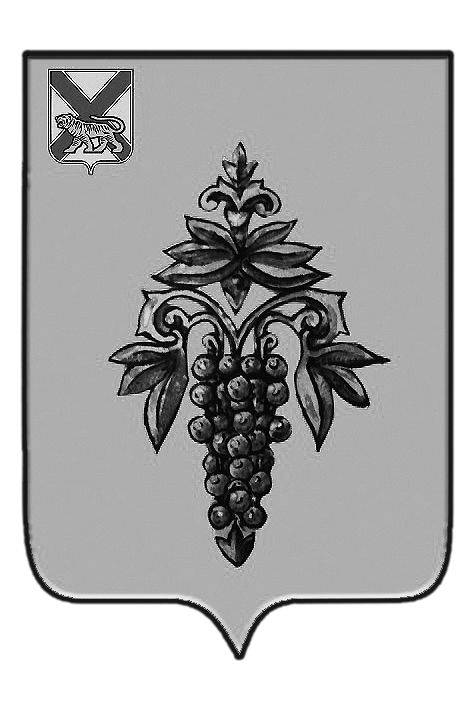 АДМИНИСТРАЦИЯ ЧУГУЕВСКОГО МУНИЦИПАЛЬНОГО РАЙОНА ПРИМОРСКОГО КРАЯ ПОСТАНОВЛЕНИЕ с. Чугуевка  05 ноября 2019 года                                                                       № 688-НПАОб утверждении муниципальной программы «Развитие транспортной инфраструктуры Чугуевского муниципального округа» на 2020- 2024 годы»(с изменениями: от 10 ноября 2019 года № 830-НПА, от 16 марта 2020 года № 152-НПА, от 23 апреля 2020 года № 296-НПА, от 21 мая 2020 года № 354-НПА, от 02 сентября 2020 года № 644-НПА, от 25 ноября 2020 года № 229-НПА, от 10 февраля 2021 года № 100-НПА, от 24 мая 2021 года № 471-НПА, от 23 августа 2021 года № 752-НПА, от 14 декабря 2021 года № 1049-НПА, от 24 января 2022 года № 37-НПА, от 11 апреля 2022 года № 319-НПА, от 28 июля  2022 года № 635 -НПА)Руководствуясь Федеральным законом от 06 октября 2003 года № 131-ФЗ «Об общих принципах организации местного самоуправления в Российской Федерации», Законом Приморского края от 16 сентября 2019 года № 570-КЗ «О Чугуевском муниципальном округе»,  статьей 32 Устава Чугуевского муниципального района, администрация Чугуевского муниципального районаПОСТАНОВЛЯЕТ:1. Утвердить прилагаемую муниципальную программу «Развитие транспортной инфраструктуры Чугуевского муниципального округа» на 2020 - 2024 годы». 2. Настоящее постановление вступает в силу с 01 января 2020 года и подлежит опубликованию в Чугуевской районной газете «Наше время» и размещению в сети Интернет.3. Постановление администрации Чугуевского муниципального района от 19 декабря 2013 года №1075-НПА «Развитие транспортной инфраструктуры Чугуевского муниципального района» на 2014 - 2021 годы» признать утратившим силу с 01 января 2020 года.4. Контроль за исполнением настоящего постановления возложить на заместителя главы администрации Чугуевского муниципального района И.Г.Шишкова.Глава Чугуевского муниципального района,глава администрации                                                                                  Р.Ю. Деменёв                                                                                                                                           УТВЕРЖДЕНА                                                                                            постановлением администрации                                                                                       Чугуевского муниципального                                                                                         района                                                                                         от 05.11.2019 № 688-НПА____МУНИЦИПАЛЬНАЯ ПРОГРАММА«Развитие транспортной инфраструктуры Чугуевского муниципального округа» на 2020 - 2024 годы»ПАСПОРТ ПРОГРАММЫ1. ОБЩАЯ ХАРАКТЕРИСТИКА СФЕРЫ РЕАЛИЗАЦИИ ПРОГРАММЫ И ПРОГНОЗ ЕЕ РАЗВИТИЯРазработка и реализация муниципальной целевой программы «Развитие транспортной инфраструктуры Чугуевского муниципального округа» на 2020 – 2024 годы» (далее - Программа) определены исходя из долгосрочных приоритетов, закрепленных в Конституции Российской Федерации, Указе Президента Российской Федерации от 07 мая 2012 года № 596 «О долгосрочной государственной экономической политике», Указе Президента Российской Федерации от 07 мая 2018 года № 204 «О национальных целях и стратегических задачах развития Российской Федерации на период до 2024 года», посланиях Президента Российской Федерации Федеральному Собранию Российской Федерации, перечнях поручений Президента Российской Федерации, государственной программы Российской Федерации «Развитие транспортной системы», утвержденной Постановлением Правительства Российской Федерации  от 20 декабря 2017 года № 1596, Федерального закона от 06 октября 2003 года № 131-ФЗ «Об общих принципах организации местного самоуправления в Российской Федерации», Стратегии социально-экономического развития Приморского края до 2025 года, утвержденной Законом Приморского края от 20 октября 2008 года № 324-КЗ.Общая протяженность автомобильных дорог общего пользования по Чугуевскому муниципальному округу по состоянию на 01 января 2019 года составляет 713,1 км, в том числе: дороги общего пользования местного значения - 121,5 км;протяженность улично-дорожной сети - 263,6 км;дороги общего пользования регионального значения - 323,0 км;дороги общего пользования федерального значения - 5,0 км.Автомобильные дороги местного значения служат обеспечению муниципальных связей внутри округа, позволяют осуществлять перевозки грузов и пассажиров в пределах Чугуевского муниципального округа, вследствие чего являются важнейшим элементом социальной и производственной инфраструктуры. Отдельные участки существующих автомобильных дорог характеризуются высокой интенсивностью движения, многократно превышающей техническо-эксплуатационные возможности автомобильных дорог местного значения, что не позволяет гарантировать обеспечение бесперебойного и безопасного дорожного движения.Состояние сети автомобильных дорог местного значения зависит от своевременности, полноты и качества выполнения работ по содержанию, капитальному ремонту и реконструкции, оказывает непосредственное влияние на показатели социального и экономического развития округа, в том числе и на должный уровень мобильности населения. Доступность транспортных услуг относится к числу важнейших параметров, определяющих качество жизни населения. Поэтому для органов местного самоуправления организация безопасного, регулярного транспортного сообщения означает повышение социальной и трудовой активности жителей, что также непосредственно влияет на темпы реализации приоритетных проектов в области сельского хозяйства, здравоохранения, образования, решения жилищных проблем.В условиях ограниченных финансовых средств в бюджете округа важным значением являются субсидии за счет средств дорожного фонда Приморского края бюджету округа на осуществление дорожной деятельности в отношении автомобильных дорог общего пользования местного значения населенных пунктов Чугуевского муниципального округа. Целевое использование бюджетных ассигнований дорожного фонда обеспечит дорожное хозяйство Чугуевского муниципального округа надежным источником финансирования, что позволит не только поддерживать техническое состояние автомобильных дорог на нормативном уровне за счет своевременного ремонта, но и рассматривать возможность модернизации материально-технической базы дорожной отрасли. Низкая оснащенность дорожной отрасли специализированной дорожной техникой, ее техническое состояние и моральный износ оказывает соответствующее влияние на уровень и качество выполняемых ремонтных работ. Эффективность работы имеющейся техники крайне низка из-за постоянных ремонтов и больших издержек по ее восстановлению. Укомплектованность дорожной техникой, ее состояние и технический уровень в значительной степени определяют не только качество, надежность и долговечность автомобильных дорог и сооружений на них, а также темпы производства дорожных работ, что в конечном итоге сокращает затраты на проведение дорожных работ и увеличивает межремонтные сроки. Анализ проблем, связанных с неудовлетворительным состоянием автомобильных дорог, показывает необходимость комплексного подхода к их решению, что предполагает использование программно-целевого метода.Программный подход позволяет сконцентрировать финансовые ресурсы на конкретных мероприятиях Программы.В соответствии со стратегическими документами долгосрочные и среднесрочные приоритеты в развитии транспортной инфраструктуры Чугуевского муниципального округа должны обеспечить:-содержание и развитие объектов дорожной сети;-повышение комплексной безопасности и устойчивости функционирования дорожного хозяйства, повышения транспортной доступности территорий Чугуевского муниципального округа;-эффективную транспортную интеграцию с удаленными селами округа, создание условий для динамичного социально- экономического развития Чугуевского муниципального округа. 2. ЦЕЛИ И ЗАДАЧИ ПРОГРАММЫОсновными целями Программы является:- обеспечение населения округа регулярным автобусным сообщением, сохранение социально значимых автобусных маршрутов;- обеспечение сохранности автомобильных дорог общего пользования местного значения, с выполнением работ по их содержанию и ремонту, в целях доведения транспортно-эксплуатационных показателей до нормативных требований.Для достижения основных целей Программы необходимо решить следующие задачи:-развитие эффективной транспортной инфраструктуры, обеспечивающей повышение транспортной доступности в округе, ускорение товародвижения и снижение транспортных издержек; - организация транспортного обслуживания населения между населенными пунктами в границах Чугуевского муниципального округа и создание условий для предоставления качественных и доступных транспортных услуг населению;- организация работ по содержанию и ремонту автомобильных дорог и искусственных сооружений на них.3. ЦЕЛЕВЫЕ ИНДИКАТОРЫ И ПОКАЗАТЕЛИ ПРОГРАММЫПоказатели (индикаторы) соответствующие целям и задачам Программы представлены в приложении № 1 к Программе. 4. ПЕРЕЧЕНЬ МЕРОПРИЯТИЙ ПРОГРАММЫОбобщенная характеристика мероприятий, предлагаемых к реализации для решения поставленных Программой задач, отражена в приложении № 2 к Программе.Перечень мероприятий Программы носит открытый характер и предусматривает возможность корректировки и дополнения, направленных на развитие и увеличение пропускной способности сети автомобильных дорог общего пользования местного значения, в случае появления новых технологических и социально-экономических обязательств, существенно влияющих на развитие транспортной инфраструктуры Чугуевского муниципального округа.5. МЕХАНИЗМ РЕАЛИЗАЦИИ ПРОГРАММЫМеханизм реализации Программы направлен на эффективное планирование хода исполнения основных мероприятий, координацию действия участников Программы, обеспечение контроля исполнения Программных мероприятий, проведения мониторинга состояния работ по выполнению Программы, выработку решений при возникновении отклонения хода работ от плана мероприятий Программы.Первый заместитель главы администрации Чугуевского муниципального округа обеспечивает координацию действий исполнителей Программы, контролирует целенаправленное и эффективное использование финансирования на выполнение намеченных мероприятий.Основными вопросами, подлежащими контролю в процессе реализации Программы, являются:- эффективное и целевое использование средств бюджета;- соблюдение законодательства Российской Федерации при проведении торгов, заключении муниципальных контактов на выполнение работ по капитальному ремонту, ремонту и содержанию автомобильных дорог местного значения с подрядной организацией;- осуществление контроля за соблюдением требований строительных норм и правил, государственных стандартов и технических регламентов при выполнении дорожных работ;- гарантийными обязательствами подрядных организаций по поддержанию требуемого состояния объектов.Общее руководство реализации Программы осуществляется первым заместителем администрации Чугуевского муниципального округа, текущее управление возлагается на управление жизнеобеспечения администрации Чугуевского муниципального округа.В функции управления жизнеобеспечения администрации Чугуевского муниципального округа входит: контроль, мониторинг, корректировка Программы.Ответственный исполнитель:- организует реализацию Программы, обеспечивает внесение изменений в Программу и несет ответственность за достижение целевых индикаторов (показателей) Программы, а также ожидаемых результатов ее реализации;- предоставляет ежеквартально информацию, в срок до 25 числа месяца, следующего за отчетным кварталом, в управление экономического развития и потребительского рынка администрации Чугуевского муниципального округа:- информацию о степени выполнения отдельных мероприятий Программы;- информацию о расходовании бюджетных средств на реализацию Программы;- сведения о достижении значений целевых индикаторов (показателей) Программы;- подготавливает годовой отчет о ходе реализации и оценке эффективности реализации Программы и предоставляет его в управление экономики в срок до 1 марта года, следующего за отчетным годом;- ежегодно, не позднее 15 декабря текущего финансового года, направляет в финансовое управление администрации Чугуевского муниципального округа и управление экономического развития и потребительского рынка администрации Чугуевского муниципального округа план реализации Программы на очередной финансовый год и плановый период.Решение о внесении изменений в Программу и отдельные мероприятия принимаются при условии, что планируемые изменения не приведут к ухудшению плановых значений целевых индикаторов (показателей) Программы, а также к увеличению сроков исполнения мероприятий Программы.Решение администрации Чугуевского муниципального округа о внесении изменений, приостановлении или досрочном прекращении реализации муниципальной программы, принятое в соответствии с предложениями, изложенными в годовом отчете, оформляются ответственным исполнителем постановлением администрации Чугуевского муниципального округа.6. РЕСУРСНОЕ ОБЕСПЕЧЕНИЕ ПРОГРАММЫИсточником финансирования Программы являются средства бюджета Чугуевского муниципального округа (приложение № 3 к Программе).Объемы финансирования мероприятий Программы за счет средств бюджета Чугуевского муниципального округа и прогнозной оценки средств, привлекаемых на реализацию целей Программы, составляют Общий объем финансирования Программы за счет средств бюджета Чугуевского муниципального округа и прогнозной оценки средств, привлекаемых на реализацию целей Программы, составляет 354 906,831 тысяч рублей, в том числе по годам:2020 год – 76 590,876 тыс. рублей;2021 год – 104 672,456 тыс. рублей;2022 год – 99 452, 725 тыс. рублей;2023 год – 35 671,447 тыс. рублей;2024 год –38 519,327 тыс. рублей.В том числе:- бюджет Чугуевского муниципального округа составляет 191 289,470 тысяч рублей, в том числе по годам: 2020 год – 34 028,153 тыс. рублей;2021 год – 41 667,885 тыс. рублей;2022 год – 41 409,432 тыс. рублей;2023 год – 35 668, 060 тыс. рублей;2024 год – 38 515,940 тыс. рублей;- бюджет Приморского края составляет 163 617,361 тысяч рублей, в том числе по годам:2020 год – 42 562,723 тыс. рублей;2021 год – 63 004,571 тыс. рублей;2022 год – 58 043,293 тыс. рублей;2023 год – 3,387 тыс. рублей;2024 год – 3,387 тыс. рублей.Объемы финансирования мероприятий Программы подлежат уточнению в соответствии с бюджетом Чугуевского муниципального округа на соответствующий год, исходя из его возможностей.7. СРОКИ И ЭТАПЫ РЕАЛИЗАЦИИ ПРОГРАММЫПрограмма реализуется в 2020 - 2024 годах в один этап.Приложение № 1 к ПрограммеСВЕДЕНИЯО ЦЕЛЕВЫХ ИНДИКАТОРАХ, ПОКАЗАТЕЛЯХ МУНИЦИПАЛЬНОЙ ПРОГРАММЫ«Развитие транспортной инфраструктуры Чугуевского муниципального округа» на 2020 - 2024 годы»(наименование муниципальной программы)Приложение № 2 к ПрограммеОБОБЩЕННАЯ ХАРАКТЕРИСТИКА РЕАЛИЗУЕМЫХ В СОСТАВЕ МУНИЦИПАЛЬНОЙ ПРОГРАММЫ, ПОДПРОГРАММ И ОТДЕЛЬНЫХ МЕРОПРИЯТИЙ«Развитие транспортной инфраструктуры Чугуевского муниципального округа» на 2020 - 2024 годы»(наименование муниципальной программы)Ответственный исполнитель Программы      Управление жизнеобеспечения администрации Чугуевского муниципального округаСоисполнители ПрограммыУправление экономического развития и потребительского рынка администрации Чугуевского муниципального округа;Управление имущественных и земельных отношений администрации Чугуевского муниципального округа.Структура ПрограммыПодпрограмм - нет;Программа включает выполнение отдельных мероприятий:Организация транспортного обслуживания населения;Приобретение специализированной техники;Восстановление и поддержание до нормативных требований транспортно-эксплуатационного состояния автомобильных дорог общего пользования местного значения.Реквизиты нормативных правовых актов, которыми утверждены государственные программы Российской Федерации, Приморского краяПроект государственной  программы Приморского края от 15.04.2019 «Развитие транспортного комплекса Приморского края» на 2020- 2027 годы»Цели ПрограммыОсновными целями Программы являются:- обеспечение населения округа регулярным автобусным сообщением, сохранение социально значимых автобусных маршрутов;- обеспечение сохранности автомобильных дорог общего пользования местного значения, с выполнением работ по их содержанию и ремонту, в целях доведения транспортно-эксплуатационных показателей до нормативных требований.Задачи ПрограммыОсновные задачи Программы:-развитие эффективной транспортной инфраструктуры, обеспечивающей повышение транспортной доступности в округе, ускорение товародвижения и снижение транспортных издержек;- организация транспортного обслуживания населения между населенными пунктами в границах Чугуевского муниципального округа и создание условий для предоставления качественных и доступных транспортных услуг населению;- организация работ по содержанию и ремонту автомобильных дорог и искусственных сооружений на них.Целевые индикаторы и показателиколичество пассажиров, перевезенных социально-значимыми автобусными маршрутами в Чугуевском муниципальном округе, (тыс. чел.);доля протяженности автомобильных дорог общего пользования местного значения, не отвечающих нормативным требованиям, в общей протяженности автомобильных дорог общего пользования местного значения Чугуевского муниципального округа, (%);протяженность автомобильных дорог общего пользования местного значения не соответствующих нормативным требованиям, (км).Сроки и этапы реализации Программы2020-2024 годы в один этапОбъем средств бюджета Чугуевского муниципального округа на финансирование муниципальной ПрограммыОбщий объем финансирования Программы за счет средств бюджета Чугуевского муниципального округа и прогнозной оценки средств, привлекаемых на реализацию целей Программы, составляет 354 906,831 тысяч рублей, в том числе по годам:2020 год – 76 590,876 тыс. рублей;2021 год – 104 672,456 тыс. рублей;2022 год – 99 452, 725 тыс. рублей;2023 год – 35 671,447 тыс. рублей;2024 год –38 519,327 тыс. рублей.В том числе:- бюджет Чугуевского муниципального округа составляет 191 289,470 тысяч рублей, в том числе по годам: 2020 год – 34 028,153 тыс. рублей;2021 год – 41 667,885 тыс. рублей;2022 год – 41 409,432 тыс. рублей;2023 год – 35 668, 060 тыс. рублей;2024 год – 38 515,940 тыс. рублей;- бюджет Приморского края составляет 163 617,361 тысяч рублей, в том числе по годам:2020 год – 42 562,723 тыс. рублей;2021 год – 63 004,571 тыс. рублей;2022 год – 58 043,293 тыс. рублей;2023 год – 3,387 тыс. рублей;2024 год – 3,387 тыс. рублей.Ожидаемые результаты реализации  муниципальной Программыколичество пассажиров, перевезенных социально -значимыми автобусными маршрутами в Чугуевском муниципальном округе к 2024 году составит  21,6 тыс. человек;доля протяженности автомобильных дорог общего пользования местного значения, не отвечающих нормативным требованиям, в общей протяженности автомобильных дорог общего пользования местного значения к 2024 году составит 32,6 %;протяженность автомобильных дорог общего пользования местного значения, не соответствующих нормативным требованиям, к 2024 году составит 122,5км;Кроме того, будет обеспечено:развитие транспортной  инфраструктуры Чугуевского муниципального округа, обеспечивающее повышение транспортной доступности в округе. № п/пЦелевой индикатор, показательЕдиница изме-ренияЗначение целевого индикатора, показателяЗначение целевого индикатора, показателяЗначение целевого индикатора, показателяЗначение целевого индикатора, показателяЗначение целевого индикатора, показателяЗначение целевого индикатора, показателя№ п/пЦелевой индикатор, показательЕдиница изме-ренияотчетный финансовый 2019годочереднойфинансовый 2020годпервый год планового периода2021второй год планового периода2022третий год планового периода2023Четвертыйгод планового периода202412346789101Количество пассажиров, перевезенных социально значимыми автобусными маршрутами в Чугуевском муниципальном округетыс. чел.21,021,0  21,521,621,621,62Протяженность автомобильных дорог общего пользования местного значения, не соответствующих нормативным требованиямкм124,1124,1123,7123,3122,9122,53Доля протяженности автомобильных дорог общего пользования местного значения, не отвечающих нормативным требованиям, в общей протяженности автомобильных дорог общего пользования местного значения Чугуевского муниципального округа%33,033,032,932,832,732,6№п/пНаименование подпрограммы, отдельного мероприятия муниципальной программыОтветственныйисполнитель,соисполнителиСрок реализацииСрок реализацииСрок реализации№п/пНаименование подпрограммы, отдельного мероприятия муниципальной программыОтветственныйисполнитель,соисполнителиначала  реализацииподпрограммы,отдельного мероприятияокончания реализации  подпрограммы, отдельного мероприятияожидаемый результат(краткое описание)1234561.Организация транспортного обслуживания населенияУправление экономического развития и потребительского рынка администрации Чугуевского муниципального округа20202024Повышения транспортной доступности для населения Чугуевского муниципального округа, улучшения качества предоставляемых услуг на социально значимом автобусном сообщении на территории Чугуевского муниципального округа2. Приобретение специализированной техникиУправление жизнеобеспечения администрации Чугуевского муниципального округа20202024Сохранение, восстановление и повышение качественных показателей технического состояния автомобильных дорог, снижение числа дорожно-транспортных происшествий;обеспечение стабильного круглогодичного автомобильного сообщения, поддержание автомобильных дорог и сооружений на них на уровне, соответствующем категории дорогиполучения сведений о техническом и транспортно-эксплуатационном состоянии дорог и искусственных сооружений на нихОбеспечение безопасности дорожного движенияРазвитие и обслуживание дорожной сети для обеспечения потребностей экономики и населения в перевозках грузов (товаров) и людей, в том числе для снижения транспортных издержек пользователей автомобильных дорог и повышения комплексной безопасности в сфере дорожного хозяйства3.Восстановление и поддержание до нормативных требований транспортно- эксплуатационного состояния автомобильных дорог общего пользования местного значенияУправление жизнеобеспечения администрации Чугуевского муниципального округа20202024Сохранение, восстановление и повышение качественных показателей технического состояния автомобильных дорог, снижение числа дорожно-транспортных происшествий;обеспечение стабильного круглогодичного автомобильного сообщения, поддержание автомобильных дорог и сооружений на них на уровне, соответствующем категории дорогиполучения сведений о техническом и транспортно-эксплуатационном состоянии дорог и искусственных сооружений на нихОбеспечение безопасности дорожного движенияРазвитие и обслуживание дорожной сети для обеспечения потребностей экономики и населения в перевозках грузов (товаров) и людей, в том числе для снижения транспортных издержек пользователей автомобильных дорог и повышения комплексной безопасности в сфере дорожного хозяйства3.1.Содержание автомобильных дорог (летнее и зимнее)-*-20202024Сохранение, восстановление и повышение качественных показателей технического состояния автомобильных дорог, снижение числа дорожно-транспортных происшествий;обеспечение стабильного круглогодичного автомобильного сообщения, поддержание автомобильных дорог и сооружений на них на уровне, соответствующем категории дорогиполучения сведений о техническом и транспортно-эксплуатационном состоянии дорог и искусственных сооружений на нихОбеспечение безопасности дорожного движенияРазвитие и обслуживание дорожной сети для обеспечения потребностей экономики и населения в перевозках грузов (товаров) и людей, в том числе для снижения транспортных издержек пользователей автомобильных дорог и повышения комплексной безопасности в сфере дорожного хозяйства3.2.Отсыпка дорог Чугуевского муниципального округа-*-20202024Сохранение, восстановление и повышение качественных показателей технического состояния автомобильных дорог, снижение числа дорожно-транспортных происшествий;обеспечение стабильного круглогодичного автомобильного сообщения, поддержание автомобильных дорог и сооружений на них на уровне, соответствующем категории дорогиполучения сведений о техническом и транспортно-эксплуатационном состоянии дорог и искусственных сооружений на нихОбеспечение безопасности дорожного движенияРазвитие и обслуживание дорожной сети для обеспечения потребностей экономики и населения в перевозках грузов (товаров) и людей, в том числе для снижения транспортных издержек пользователей автомобильных дорог и повышения комплексной безопасности в сфере дорожного хозяйства3.3.Ямочный ремонт дорог Чугуевского муниципального округа-*-20202024Сохранение, восстановление и повышение качественных показателей технического состояния автомобильных дорог, снижение числа дорожно-транспортных происшествий;обеспечение стабильного круглогодичного автомобильного сообщения, поддержание автомобильных дорог и сооружений на них на уровне, соответствующем категории дорогиполучения сведений о техническом и транспортно-эксплуатационном состоянии дорог и искусственных сооружений на нихОбеспечение безопасности дорожного движенияРазвитие и обслуживание дорожной сети для обеспечения потребностей экономики и населения в перевозках грузов (товаров) и людей, в том числе для снижения транспортных издержек пользователей автомобильных дорог и повышения комплексной безопасности в сфере дорожного хозяйства3.4.Укрепление обочин дорог Чугуевского муниципального округа-*-20202024Сохранение, восстановление и повышение качественных показателей технического состояния автомобильных дорог, снижение числа дорожно-транспортных происшествий;обеспечение стабильного круглогодичного автомобильного сообщения, поддержание автомобильных дорог и сооружений на них на уровне, соответствующем категории дорогиполучения сведений о техническом и транспортно-эксплуатационном состоянии дорог и искусственных сооружений на нихОбеспечение безопасности дорожного движенияРазвитие и обслуживание дорожной сети для обеспечения потребностей экономики и населения в перевозках грузов (товаров) и людей, в том числе для снижения транспортных издержек пользователей автомобильных дорог и повышения комплексной безопасности в сфере дорожного хозяйства3.5.Ремонт и содержание искусственных сооружений (мостов, трубопереездов) в селах Чугуевского муниципального округа-*-20202024Сохранение, восстановление и повышение качественных показателей технического состояния автомобильных дорог, снижение числа дорожно-транспортных происшествий;обеспечение стабильного круглогодичного автомобильного сообщения, поддержание автомобильных дорог и сооружений на них на уровне, соответствующем категории дорогиполучения сведений о техническом и транспортно-эксплуатационном состоянии дорог и искусственных сооружений на нихОбеспечение безопасности дорожного движенияРазвитие и обслуживание дорожной сети для обеспечения потребностей экономики и населения в перевозках грузов (товаров) и людей, в том числе для снижения транспортных издержек пользователей автомобильных дорог и повышения комплексной безопасности в сфере дорожного хозяйства3.6.Очистка дорог от мусора, расчистка свалок вдоль дорог-*-20202024Сохранение, восстановление и повышение качественных показателей технического состояния автомобильных дорог, снижение числа дорожно-транспортных происшествий;обеспечение стабильного круглогодичного автомобильного сообщения, поддержание автомобильных дорог и сооружений на них на уровне, соответствующем категории дорогиполучения сведений о техническом и транспортно-эксплуатационном состоянии дорог и искусственных сооружений на нихОбеспечение безопасности дорожного движенияРазвитие и обслуживание дорожной сети для обеспечения потребностей экономики и населения в перевозках грузов (товаров) и людей, в том числе для снижения транспортных издержек пользователей автомобильных дорог и повышения комплексной безопасности в сфере дорожного хозяйства3.7.Уборка опасных деревьев вдоль дорог-*-20202024Сохранение, восстановление и повышение качественных показателей технического состояния автомобильных дорог, снижение числа дорожно-транспортных происшествий;обеспечение стабильного круглогодичного автомобильного сообщения, поддержание автомобильных дорог и сооружений на них на уровне, соответствующем категории дорогиполучения сведений о техническом и транспортно-эксплуатационном состоянии дорог и искусственных сооружений на нихОбеспечение безопасности дорожного движенияРазвитие и обслуживание дорожной сети для обеспечения потребностей экономики и населения в перевозках грузов (товаров) и людей, в том числе для снижения транспортных издержек пользователей автомобильных дорог и повышения комплексной безопасности в сфере дорожного хозяйства3.8.Скашивание травы вдоль дорог-*-20202024Сохранение, восстановление и повышение качественных показателей технического состояния автомобильных дорог, снижение числа дорожно-транспортных происшествий;обеспечение стабильного круглогодичного автомобильного сообщения, поддержание автомобильных дорог и сооружений на них на уровне, соответствующем категории дорогиполучения сведений о техническом и транспортно-эксплуатационном состоянии дорог и искусственных сооружений на нихОбеспечение безопасности дорожного движенияРазвитие и обслуживание дорожной сети для обеспечения потребностей экономики и населения в перевозках грузов (товаров) и людей, в том числе для снижения транспортных издержек пользователей автомобильных дорог и повышения комплексной безопасности в сфере дорожного хозяйства3.9.Ремонт автомобильных дорог общего пользования местного значения населенных пунктов Чугуевского муниципального округа-*-20202024Сохранение, восстановление и повышение качественных показателей технического состояния автомобильных дорог, снижение числа дорожно-транспортных происшествий;обеспечение стабильного круглогодичного автомобильного сообщения, поддержание автомобильных дорог и сооружений на них на уровне, соответствующем категории дорогиполучения сведений о техническом и транспортно-эксплуатационном состоянии дорог и искусственных сооружений на нихОбеспечение безопасности дорожного движенияРазвитие и обслуживание дорожной сети для обеспечения потребностей экономики и населения в перевозках грузов (товаров) и людей, в том числе для снижения транспортных издержек пользователей автомобильных дорог и повышения комплексной безопасности в сфере дорожного хозяйства   3.10.Проектирование автомобильной дороги в с. Чугуевка, ул. Лесная-*-20202020Сохранение, восстановление и повышение качественных показателей технического состояния автомобильных дорог, снижение числа дорожно-транспортных происшествий;обеспечение стабильного круглогодичного автомобильного сообщения, поддержание автомобильных дорог и сооружений на них на уровне, соответствующем категории дорогиполучения сведений о техническом и транспортно-эксплуатационном состоянии дорог и искусственных сооружений на нихОбеспечение безопасности дорожного движенияРазвитие и обслуживание дорожной сети для обеспечения потребностей экономики и населения в перевозках грузов (товаров) и людей, в том числе для снижения транспортных издержек пользователей автомобильных дорог и повышения комплексной безопасности в сфере дорожного хозяйства   3.11.Приобретение и установка дорожных знаков-*-20202024Сохранение, восстановление и повышение качественных показателей технического состояния автомобильных дорог, снижение числа дорожно-транспортных происшествий;обеспечение стабильного круглогодичного автомобильного сообщения, поддержание автомобильных дорог и сооружений на них на уровне, соответствующем категории дорогиполучения сведений о техническом и транспортно-эксплуатационном состоянии дорог и искусственных сооружений на нихОбеспечение безопасности дорожного движенияРазвитие и обслуживание дорожной сети для обеспечения потребностей экономики и населения в перевозках грузов (товаров) и людей, в том числе для снижения транспортных издержек пользователей автомобильных дорог и повышения комплексной безопасности в сфере дорожного хозяйства   3.12.Разметка пешеходных переходов-*-20202024Сохранение, восстановление и повышение качественных показателей технического состояния автомобильных дорог, снижение числа дорожно-транспортных происшествий;обеспечение стабильного круглогодичного автомобильного сообщения, поддержание автомобильных дорог и сооружений на них на уровне, соответствующем категории дорогиполучения сведений о техническом и транспортно-эксплуатационном состоянии дорог и искусственных сооружений на нихОбеспечение безопасности дорожного движенияРазвитие и обслуживание дорожной сети для обеспечения потребностей экономики и населения в перевозках грузов (товаров) и людей, в том числе для снижения транспортных издержек пользователей автомобильных дорог и повышения комплексной безопасности в сфере дорожного хозяйства   3.13.Разметка улично-дорожной сети-*-20202024Сохранение, восстановление и повышение качественных показателей технического состояния автомобильных дорог, снижение числа дорожно-транспортных происшествий;обеспечение стабильного круглогодичного автомобильного сообщения, поддержание автомобильных дорог и сооружений на них на уровне, соответствующем категории дорогиполучения сведений о техническом и транспортно-эксплуатационном состоянии дорог и искусственных сооружений на нихОбеспечение безопасности дорожного движенияРазвитие и обслуживание дорожной сети для обеспечения потребностей экономики и населения в перевозках грузов (товаров) и людей, в том числе для снижения транспортных издержек пользователей автомобильных дорог и повышения комплексной безопасности в сфере дорожного хозяйства   3.14.Устройство и восстановление уличного освещения вдоль дорог Чугуевского муниципального округа-*-20202024Сохранение, восстановление и повышение качественных показателей технического состояния автомобильных дорог, снижение числа дорожно-транспортных происшествий;обеспечение стабильного круглогодичного автомобильного сообщения, поддержание автомобильных дорог и сооружений на них на уровне, соответствующем категории дорогиполучения сведений о техническом и транспортно-эксплуатационном состоянии дорог и искусственных сооружений на нихОбеспечение безопасности дорожного движенияРазвитие и обслуживание дорожной сети для обеспечения потребностей экономики и населения в перевозках грузов (товаров) и людей, в том числе для снижения транспортных издержек пользователей автомобильных дорог и повышения комплексной безопасности в сфере дорожного хозяйства   3.15.Паспортизация дорог общего пользования местного значения населенных пунктов Чугуевского муниципального округаУправление жизнеобеспечения администрации Чугуевского муниципального округа иуправление имущественных и земельных отношений администрации Чугуевского муниципального округа20202024Сохранение, восстановление и повышение качественных показателей технического состояния автомобильных дорог, снижение числа дорожно-транспортных происшествий;обеспечение стабильного круглогодичного автомобильного сообщения, поддержание автомобильных дорог и сооружений на них на уровне, соответствующем категории дорогиполучения сведений о техническом и транспортно-эксплуатационном состоянии дорог и искусственных сооружений на нихОбеспечение безопасности дорожного движенияРазвитие и обслуживание дорожной сети для обеспечения потребностей экономики и населения в перевозках грузов (товаров) и людей, в том числе для снижения транспортных издержек пользователей автомобильных дорог и повышения комплексной безопасности в сфере дорожного хозяйстваПриложение к постановлению администрацииПриложение к постановлению администрацииПриложение к постановлению администрацииПриложение к постановлению администрацииПриложение к постановлению администрацииПриложение к постановлению администрацииПриложение к постановлению администрацииПриложение к постановлению администрацииЧугуевского муниципального районаЧугуевского муниципального районаЧугуевского муниципального районаЧугуевского муниципального районаЧугуевского муниципального районаЧугуевского муниципального районаЧугуевского муниципального районаЧугуевского муниципального районаот  05 ноября 2019 г. № 688-НПАот  05 ноября 2019 г. № 688-НПАот  05 ноября 2019 г. № 688-НПАот  05 ноября 2019 г. № 688-НПАот  05 ноября 2019 г. № 688-НПАот  05 ноября 2019 г. № 688-НПАот  05 ноября 2019 г. № 688-НПАот  05 ноября 2019 г. № 688-НПА"Приложение № 3 к Программе""Приложение № 3 к Программе""Приложение № 3 к Программе""Приложение № 3 к Программе""Приложение № 3 к Программе""Приложение № 3 к Программе""Приложение № 3 к Программе""Приложение № 3 к Программе"ИНФОРМАЦИЯИНФОРМАЦИЯО РЕСУРСНОМ ОБЕСПЕЧЕНИИ ПРОГРАММЫ ЗА СЧЕТ СРЕДСТВ БЮДЖЕТА ЧУГУЕВСКОГО МУНИЦИПАЛЬНОГО ОКРУГА И ПРИВЛЕКАЕМЫХ СРЕДСТВ ФЕДЕРАЛЬНОГО БЮДЖЕТА, КРАЕВОГО БЮДЖЕТА, БЮДЖЕТОВ ГОСУДАРСТВЕННЫХ ВНЕБЮДЖЕТНЫХ ФОНДОВ, ИНЫХ ВНЕБЮДЖЕТНЫХ ИСТОЧНИКОВО РЕСУРСНОМ ОБЕСПЕЧЕНИИ ПРОГРАММЫ ЗА СЧЕТ СРЕДСТВ БЮДЖЕТА ЧУГУЕВСКОГО МУНИЦИПАЛЬНОГО ОКРУГА И ПРИВЛЕКАЕМЫХ СРЕДСТВ ФЕДЕРАЛЬНОГО БЮДЖЕТА, КРАЕВОГО БЮДЖЕТА, БЮДЖЕТОВ ГОСУДАРСТВЕННЫХ ВНЕБЮДЖЕТНЫХ ФОНДОВ, ИНЫХ ВНЕБЮДЖЕТНЫХ ИСТОЧНИКОВО РЕСУРСНОМ ОБЕСПЕЧЕНИИ ПРОГРАММЫ ЗА СЧЕТ СРЕДСТВ БЮДЖЕТА ЧУГУЕВСКОГО МУНИЦИПАЛЬНОГО ОКРУГА И ПРИВЛЕКАЕМЫХ СРЕДСТВ ФЕДЕРАЛЬНОГО БЮДЖЕТА, КРАЕВОГО БЮДЖЕТА, БЮДЖЕТОВ ГОСУДАРСТВЕННЫХ ВНЕБЮДЖЕТНЫХ ФОНДОВ, ИНЫХ ВНЕБЮДЖЕТНЫХ ИСТОЧНИКОВО РЕСУРСНОМ ОБЕСПЕЧЕНИИ ПРОГРАММЫ ЗА СЧЕТ СРЕДСТВ БЮДЖЕТА ЧУГУЕВСКОГО МУНИЦИПАЛЬНОГО ОКРУГА И ПРИВЛЕКАЕМЫХ СРЕДСТВ ФЕДЕРАЛЬНОГО БЮДЖЕТА, КРАЕВОГО БЮДЖЕТА, БЮДЖЕТОВ ГОСУДАРСТВЕННЫХ ВНЕБЮДЖЕТНЫХ ФОНДОВ, ИНЫХ ВНЕБЮДЖЕТНЫХ ИСТОЧНИКОВО РЕСУРСНОМ ОБЕСПЕЧЕНИИ ПРОГРАММЫ ЗА СЧЕТ СРЕДСТВ БЮДЖЕТА ЧУГУЕВСКОГО МУНИЦИПАЛЬНОГО ОКРУГА И ПРИВЛЕКАЕМЫХ СРЕДСТВ ФЕДЕРАЛЬНОГО БЮДЖЕТА, КРАЕВОГО БЮДЖЕТА, БЮДЖЕТОВ ГОСУДАРСТВЕННЫХ ВНЕБЮДЖЕТНЫХ ФОНДОВ, ИНЫХ ВНЕБЮДЖЕТНЫХ ИСТОЧНИКОВО РЕСУРСНОМ ОБЕСПЕЧЕНИИ ПРОГРАММЫ ЗА СЧЕТ СРЕДСТВ БЮДЖЕТА ЧУГУЕВСКОГО МУНИЦИПАЛЬНОГО ОКРУГА И ПРИВЛЕКАЕМЫХ СРЕДСТВ ФЕДЕРАЛЬНОГО БЮДЖЕТА, КРАЕВОГО БЮДЖЕТА, БЮДЖЕТОВ ГОСУДАРСТВЕННЫХ ВНЕБЮДЖЕТНЫХ ФОНДОВ, ИНЫХ ВНЕБЮДЖЕТНЫХ ИСТОЧНИКОВО РЕСУРСНОМ ОБЕСПЕЧЕНИИ ПРОГРАММЫ ЗА СЧЕТ СРЕДСТВ БЮДЖЕТА ЧУГУЕВСКОГО МУНИЦИПАЛЬНОГО ОКРУГА И ПРИВЛЕКАЕМЫХ СРЕДСТВ ФЕДЕРАЛЬНОГО БЮДЖЕТА, КРАЕВОГО БЮДЖЕТА, БЮДЖЕТОВ ГОСУДАРСТВЕННЫХ ВНЕБЮДЖЕТНЫХ ФОНДОВ, ИНЫХ ВНЕБЮДЖЕТНЫХ ИСТОЧНИКОВО РЕСУРСНОМ ОБЕСПЕЧЕНИИ ПРОГРАММЫ ЗА СЧЕТ СРЕДСТВ БЮДЖЕТА ЧУГУЕВСКОГО МУНИЦИПАЛЬНОГО ОКРУГА И ПРИВЛЕКАЕМЫХ СРЕДСТВ ФЕДЕРАЛЬНОГО БЮДЖЕТА, КРАЕВОГО БЮДЖЕТА, БЮДЖЕТОВ ГОСУДАРСТВЕННЫХ ВНЕБЮДЖЕТНЫХ ФОНДОВ, ИНЫХ ВНЕБЮДЖЕТНЫХ ИСТОЧНИКОВО РЕСУРСНОМ ОБЕСПЕЧЕНИИ ПРОГРАММЫ ЗА СЧЕТ СРЕДСТВ БЮДЖЕТА ЧУГУЕВСКОГО МУНИЦИПАЛЬНОГО ОКРУГА И ПРИВЛЕКАЕМЫХ СРЕДСТВ ФЕДЕРАЛЬНОГО БЮДЖЕТА, КРАЕВОГО БЮДЖЕТА, БЮДЖЕТОВ ГОСУДАРСТВЕННЫХ ВНЕБЮДЖЕТНЫХ ФОНДОВ, ИНЫХ ВНЕБЮДЖЕТНЫХ ИСТОЧНИКОВО РЕСУРСНОМ ОБЕСПЕЧЕНИИ ПРОГРАММЫ ЗА СЧЕТ СРЕДСТВ БЮДЖЕТА ЧУГУЕВСКОГО МУНИЦИПАЛЬНОГО ОКРУГА И ПРИВЛЕКАЕМЫХ СРЕДСТВ ФЕДЕРАЛЬНОГО БЮДЖЕТА, КРАЕВОГО БЮДЖЕТА, БЮДЖЕТОВ ГОСУДАРСТВЕННЫХ ВНЕБЮДЖЕТНЫХ ФОНДОВ, ИНЫХ ВНЕБЮДЖЕТНЫХ ИСТОЧНИКОВО РЕСУРСНОМ ОБЕСПЕЧЕНИИ ПРОГРАММЫ ЗА СЧЕТ СРЕДСТВ БЮДЖЕТА ЧУГУЕВСКОГО МУНИЦИПАЛЬНОГО ОКРУГА И ПРИВЛЕКАЕМЫХ СРЕДСТВ ФЕДЕРАЛЬНОГО БЮДЖЕТА, КРАЕВОГО БЮДЖЕТА, БЮДЖЕТОВ ГОСУДАРСТВЕННЫХ ВНЕБЮДЖЕТНЫХ ФОНДОВ, ИНЫХ ВНЕБЮДЖЕТНЫХ ИСТОЧНИКОВО РЕСУРСНОМ ОБЕСПЕЧЕНИИ ПРОГРАММЫ ЗА СЧЕТ СРЕДСТВ БЮДЖЕТА ЧУГУЕВСКОГО МУНИЦИПАЛЬНОГО ОКРУГА И ПРИВЛЕКАЕМЫХ СРЕДСТВ ФЕДЕРАЛЬНОГО БЮДЖЕТА, КРАЕВОГО БЮДЖЕТА, БЮДЖЕТОВ ГОСУДАРСТВЕННЫХ ВНЕБЮДЖЕТНЫХ ФОНДОВ, ИНЫХ ВНЕБЮДЖЕТНЫХ ИСТОЧНИКОВО РЕСУРСНОМ ОБЕСПЕЧЕНИИ ПРОГРАММЫ ЗА СЧЕТ СРЕДСТВ БЮДЖЕТА ЧУГУЕВСКОГО МУНИЦИПАЛЬНОГО ОКРУГА И ПРИВЛЕКАЕМЫХ СРЕДСТВ ФЕДЕРАЛЬНОГО БЮДЖЕТА, КРАЕВОГО БЮДЖЕТА, БЮДЖЕТОВ ГОСУДАРСТВЕННЫХ ВНЕБЮДЖЕТНЫХ ФОНДОВ, ИНЫХ ВНЕБЮДЖЕТНЫХ ИСТОЧНИКОВО РЕСУРСНОМ ОБЕСПЕЧЕНИИ ПРОГРАММЫ ЗА СЧЕТ СРЕДСТВ БЮДЖЕТА ЧУГУЕВСКОГО МУНИЦИПАЛЬНОГО ОКРУГА И ПРИВЛЕКАЕМЫХ СРЕДСТВ ФЕДЕРАЛЬНОГО БЮДЖЕТА, КРАЕВОГО БЮДЖЕТА, БЮДЖЕТОВ ГОСУДАРСТВЕННЫХ ВНЕБЮДЖЕТНЫХ ФОНДОВ, ИНЫХ ВНЕБЮДЖЕТНЫХ ИСТОЧНИКОВО РЕСУРСНОМ ОБЕСПЕЧЕНИИ ПРОГРАММЫ ЗА СЧЕТ СРЕДСТВ БЮДЖЕТА ЧУГУЕВСКОГО МУНИЦИПАЛЬНОГО ОКРУГА И ПРИВЛЕКАЕМЫХ СРЕДСТВ ФЕДЕРАЛЬНОГО БЮДЖЕТА, КРАЕВОГО БЮДЖЕТА, БЮДЖЕТОВ ГОСУДАРСТВЕННЫХ ВНЕБЮДЖЕТНЫХ ФОНДОВ, ИНЫХ ВНЕБЮДЖЕТНЫХ ИСТОЧНИКОВО РЕСУРСНОМ ОБЕСПЕЧЕНИИ ПРОГРАММЫ ЗА СЧЕТ СРЕДСТВ БЮДЖЕТА ЧУГУЕВСКОГО МУНИЦИПАЛЬНОГО ОКРУГА И ПРИВЛЕКАЕМЫХ СРЕДСТВ ФЕДЕРАЛЬНОГО БЮДЖЕТА, КРАЕВОГО БЮДЖЕТА, БЮДЖЕТОВ ГОСУДАРСТВЕННЫХ ВНЕБЮДЖЕТНЫХ ФОНДОВ, ИНЫХ ВНЕБЮДЖЕТНЫХ ИСТОЧНИКОВО РЕСУРСНОМ ОБЕСПЕЧЕНИИ ПРОГРАММЫ ЗА СЧЕТ СРЕДСТВ БЮДЖЕТА ЧУГУЕВСКОГО МУНИЦИПАЛЬНОГО ОКРУГА И ПРИВЛЕКАЕМЫХ СРЕДСТВ ФЕДЕРАЛЬНОГО БЮДЖЕТА, КРАЕВОГО БЮДЖЕТА, БЮДЖЕТОВ ГОСУДАРСТВЕННЫХ ВНЕБЮДЖЕТНЫХ ФОНДОВ, ИНЫХ ВНЕБЮДЖЕТНЫХ ИСТОЧНИКОВО РЕСУРСНОМ ОБЕСПЕЧЕНИИ ПРОГРАММЫ ЗА СЧЕТ СРЕДСТВ БЮДЖЕТА ЧУГУЕВСКОГО МУНИЦИПАЛЬНОГО ОКРУГА И ПРИВЛЕКАЕМЫХ СРЕДСТВ ФЕДЕРАЛЬНОГО БЮДЖЕТА, КРАЕВОГО БЮДЖЕТА, БЮДЖЕТОВ ГОСУДАРСТВЕННЫХ ВНЕБЮДЖЕТНЫХ ФОНДОВ, ИНЫХ ВНЕБЮДЖЕТНЫХ ИСТОЧНИКОВМуниципальная программа "Развитие транспортной инфраструктуры Чугуевского муниципального округа" на 2020-2024 годы"Муниципальная программа "Развитие транспортной инфраструктуры Чугуевского муниципального округа" на 2020-2024 годы"Муниципальная программа "Развитие транспортной инфраструктуры Чугуевского муниципального округа" на 2020-2024 годы"Муниципальная программа "Развитие транспортной инфраструктуры Чугуевского муниципального округа" на 2020-2024 годы"Муниципальная программа "Развитие транспортной инфраструктуры Чугуевского муниципального округа" на 2020-2024 годы"Муниципальная программа "Развитие транспортной инфраструктуры Чугуевского муниципального округа" на 2020-2024 годы"Муниципальная программа "Развитие транспортной инфраструктуры Чугуевского муниципального округа" на 2020-2024 годы"Муниципальная программа "Развитие транспортной инфраструктуры Чугуевского муниципального округа" на 2020-2024 годы"Муниципальная программа "Развитие транспортной инфраструктуры Чугуевского муниципального округа" на 2020-2024 годы"Муниципальная программа "Развитие транспортной инфраструктуры Чугуевского муниципального округа" на 2020-2024 годы"Муниципальная программа "Развитие транспортной инфраструктуры Чугуевского муниципального округа" на 2020-2024 годы"Муниципальная программа "Развитие транспортной инфраструктуры Чугуевского муниципального округа" на 2020-2024 годы"Муниципальная программа "Развитие транспортной инфраструктуры Чугуевского муниципального округа" на 2020-2024 годы"Муниципальная программа "Развитие транспортной инфраструктуры Чугуевского муниципального округа" на 2020-2024 годы"Муниципальная программа "Развитие транспортной инфраструктуры Чугуевского муниципального округа" на 2020-2024 годы"Муниципальная программа "Развитие транспортной инфраструктуры Чугуевского муниципального округа" на 2020-2024 годы"Муниципальная программа "Развитие транспортной инфраструктуры Чугуевского муниципального округа" на 2020-2024 годы"Муниципальная программа "Развитие транспортной инфраструктуры Чугуевского муниципального округа" на 2020-2024 годы"№№ п/пНаименование подпрограммы, мероприятия, отдельного мероприятияНаименование подпрограммы, мероприятия, отдельного мероприятияОтветственный исполнитель, соисполнитель мероприятия, отдельного мероприятияОтветственный исполнитель, соисполнитель мероприятия, отдельного мероприятияИсточник ресурсного обеспеченияИсточник ресурсного обеспеченияРасходы (тыс. руб.), годыРасходы (тыс. руб.), годыРасходы (тыс. руб.), годыРасходы (тыс. руб.), годыРасходы (тыс. руб.), годыРасходы (тыс. руб.), годыРасходы (тыс. руб.), годыРасходы (тыс. руб.), годыРасходы (тыс. руб.), годыРасходы (тыс. руб.), годыРасходы (тыс. руб.), годы№№ п/пНаименование подпрограммы, мероприятия, отдельного мероприятияНаименование подпрограммы, мероприятия, отдельного мероприятияОтветственный исполнитель, соисполнитель мероприятия, отдельного мероприятияОтветственный исполнитель, соисполнитель мероприятия, отдельного мероприятияИсточник ресурсного обеспеченияИсточник ресурсного обеспечения2020202020212021202220222023202320242024Всего1223344556677889910Муниципальная программаМуниципальная программаУправление жизнеобеспечения администрации Чугуевского муниципального округа, управление экономического развития и потребительского рынка администрации Чугуевского муниципального округа, управление имущественных и земельных отношений администрации Чугуевского муниципального округаУправление жизнеобеспечения администрации Чугуевского муниципального округа, управление экономического развития и потребительского рынка администрации Чугуевского муниципального округа, управление имущественных и земельных отношений администрации Чугуевского муниципального округаВсегоВсего76590,87676590,876104672,456104672,45699452,72599452,72535671,44735671,44738519,32738519,327354906,831Муниципальная программаМуниципальная программаУправление жизнеобеспечения администрации Чугуевского муниципального округа, управление экономического развития и потребительского рынка администрации Чугуевского муниципального округа, управление имущественных и земельных отношений администрации Чугуевского муниципального округаУправление жизнеобеспечения администрации Чугуевского муниципального округа, управление экономического развития и потребительского рынка администрации Чугуевского муниципального округа, управление имущественных и земельных отношений администрации Чугуевского муниципального округаФедеральный бюджетФедеральный бюджет00000000000,000Муниципальная программаМуниципальная программаУправление жизнеобеспечения администрации Чугуевского муниципального округа, управление экономического развития и потребительского рынка администрации Чугуевского муниципального округа, управление имущественных и земельных отношений администрации Чугуевского муниципального округаУправление жизнеобеспечения администрации Чугуевского муниципального округа, управление экономического развития и потребительского рынка администрации Чугуевского муниципального округа, управление имущественных и земельных отношений администрации Чугуевского муниципального округаБюджет Приморского краяБюджет Приморского края42562,72342562,72363 004,57163 004,57158 043,29358 043,2933,3873,3873,3873,387163617,361Муниципальная программаМуниципальная программаУправление жизнеобеспечения администрации Чугуевского муниципального округа, управление экономического развития и потребительского рынка администрации Чугуевского муниципального округа, управление имущественных и земельных отношений администрации Чугуевского муниципального округаУправление жизнеобеспечения администрации Чугуевского муниципального округа, управление экономического развития и потребительского рынка администрации Чугуевского муниципального округа, управление имущественных и земельных отношений администрации Чугуевского муниципального округав том числе:в том числе:Муниципальная программаМуниципальная программаУправление жизнеобеспечения администрации Чугуевского муниципального округа, управление экономического развития и потребительского рынка администрации Чугуевского муниципального округа, управление имущественных и земельных отношений администрации Чугуевского муниципального округаУправление жизнеобеспечения администрации Чугуевского муниципального округа, управление экономического развития и потребительского рынка администрации Чугуевского муниципального округа, управление имущественных и земельных отношений администрации Чугуевского муниципального округасубвенции на реализацию государственного полномочия по установлению регулируемых тарифов на регулярные перевозки пассажиров и багажа автомобильным и наземным электрическим общественным транспортом по муниципальным маршрутам в границах муниципального образованиясубвенции на реализацию государственного полномочия по установлению регулируемых тарифов на регулярные перевозки пассажиров и багажа автомобильным и наземным электрическим общественным транспортом по муниципальным маршрутам в границах муниципального образования3,2233,2233,3873,3873,3873,3873,3873,3873,3873,38716,771Муниципальная программаМуниципальная программаУправление жизнеобеспечения администрации Чугуевского муниципального округа, управление экономического развития и потребительского рынка администрации Чугуевского муниципального округа, управление имущественных и земельных отношений администрации Чугуевского муниципального округаУправление жизнеобеспечения администрации Чугуевского муниципального округа, управление экономического развития и потребительского рынка администрации Чугуевского муниципального округа, управление имущественных и земельных отношений администрации Чугуевского муниципального округасубсидии на проектирование, строительство,  капитальный ремонт и ремонт подъездных автомобильных дорог, проездов к земельным участкам, предоставленным (предоставляемым) на бесплатной основе гражданам, имеющим троих и более детей, и гражданам, имеющим двух детей, а также молодым семьямсубсидии на проектирование, строительство,  капитальный ремонт и ремонт подъездных автомобильных дорог, проездов к земельным участкам, предоставленным (предоставляемым) на бесплатной основе гражданам, имеющим троих и более детей, и гражданам, имеющим двух детей, а также молодым семьям4 875,5004 875,500000000004875,500Муниципальная программаМуниципальная программаУправление жизнеобеспечения администрации Чугуевского муниципального округа, управление экономического развития и потребительского рынка администрации Чугуевского муниципального округа, управление имущественных и земельных отношений администрации Чугуевского муниципального округаУправление жизнеобеспечения администрации Чугуевского муниципального округа, управление экономического развития и потребительского рынка администрации Чугуевского муниципального округа, управление имущественных и земельных отношений администрации Чугуевского муниципального округасубсидии на  капитальный ремонт и ремонт  автомобильных дорог общего пользования населенных пунктовсубсидии на  капитальный ремонт и ремонт  автомобильных дорог общего пользования населенных пунктов12 000,00012 000,00010 000,00010 000,00020 000,0020 000,00000042000,000Муниципальная программаМуниципальная программаУправление жизнеобеспечения администрации Чугуевского муниципального округа, управление экономического развития и потребительского рынка администрации Чугуевского муниципального округа, управление имущественных и земельных отношений администрации Чугуевского муниципального округаУправление жизнеобеспечения администрации Чугуевского муниципального округа, управление экономического развития и потребительского рынка администрации Чугуевского муниципального округа, управление имущественных и земельных отношений администрации Чугуевского муниципального округадотация на сбалансированностьдотация на сбалансированность25 684,00025 684,00050 009,21550 009,21538 039,90638 039,9060000113733,121Муниципальная программаМуниципальная программаУправление жизнеобеспечения администрации Чугуевского муниципального округа, управление экономического развития и потребительского рынка администрации Чугуевского муниципального округа, управление имущественных и земельных отношений администрации Чугуевского муниципального округаУправление жизнеобеспечения администрации Чугуевского муниципального округа, управление экономического развития и потребительского рынка администрации Чугуевского муниципального округа, управление имущественных и земельных отношений администрации Чугуевского муниципального округаСубсидия на реализацию проектов инициативного  бюджетирования по направлению "Твой проект"Субсидия на реализацию проектов инициативного  бюджетирования по направлению "Твой проект"002 991,9692 991,9690000002991,969Муниципальная программаМуниципальная программаУправление жизнеобеспечения администрации Чугуевского муниципального округа, управление экономического развития и потребительского рынка администрации Чугуевского муниципального округа, управление имущественных и земельных отношений администрации Чугуевского муниципального округаУправление жизнеобеспечения администрации Чугуевского муниципального округа, управление экономического развития и потребительского рынка администрации Чугуевского муниципального округа, управление имущественных и земельных отношений администрации Чугуевского муниципального округаБюджет  Чугуевского округаБюджет  Чугуевского округа34028,15334028,15341667,88541667,88541409,43241409,43235668,06035668,06038515,94038515,940191289,4701.Организация транспортного обслуживания населенияОрганизация транспортного обслуживания населенияУправление экономического развития и потребительского рынка администрации Чугуевского муниципального округаУправление экономического развития и потребительского рынка администрации Чугуевского муниципального округаВсегоВсего2503,2232503,2232753,3872753,3873028,3873028,3874028,3874028,3874028,3874028,38716341,7711.Организация транспортного обслуживания населенияОрганизация транспортного обслуживания населенияУправление экономического развития и потребительского рынка администрации Чугуевского муниципального округаУправление экономического развития и потребительского рынка администрации Чугуевского муниципального округаБюджет Приморского краяБюджет Приморского края3,2233,2233,3873,3873,3873,3873,3873,3873,3873,38716,7711.Организация транспортного обслуживания населенияОрганизация транспортного обслуживания населенияУправление экономического развития и потребительского рынка администрации Чугуевского муниципального округаУправление экономического развития и потребительского рынка администрации Чугуевского муниципального округаБюджет  Чугуевского округаБюджет  Чугуевского округа2500,0002500,0002750,0002750,0003025,0003025,0004025,0004025,0004025,0004025,00016325,0001.1.Субвенции на реализацию государственного полномочия по установлению регулируемых тарифов на регулярные перевозки пассажиров и багажа автомобильным и наземным электрическим общественным транспортом по муниципальным маршрутам в границах муниципального образованияСубвенции на реализацию государственного полномочия по установлению регулируемых тарифов на регулярные перевозки пассажиров и багажа автомобильным и наземным электрическим общественным транспортом по муниципальным маршрутам в границах муниципального образования -*- -*-Бюджет Приморского краяБюджет Приморского края3,2233,2233,3873,3873,3873,3873,3873,3873,3873,38716,7711.2.Субсидии, на возмещение недополученных доходов субъектам, осуществляющим пассажирские перевозки автобусами общего пользования на маршрутах в границах Чугуевского муниципального округаСубсидии, на возмещение недополученных доходов субъектам, осуществляющим пассажирские перевозки автобусами общего пользования на маршрутах в границах Чугуевского муниципального округа -*- -*-Бюджет  Чугуевского округаБюджет  Чугуевского округа2500,0002500,0002750,0002750,0003025,0003025,0004025,0004025,0004025,0004025,00016325,0002.Приобретение специализированной техникиПриобретение специализированной техники Управление экономического развития и потребительского рынка администрации Чугуевского муниципального округа и управление жизнеобеспечения администрации Чугуевского муниципального округа Управление экономического развития и потребительского рынка администрации Чугуевского муниципального округа и управление жизнеобеспечения администрации Чугуевского муниципального округаВсегоВсего7 873,6677 873,66710 044,41710 044,4170,0000,0000,0000,0000,0000,00017918,0842.1.Приобретение автотранспорта (автобуса), для осуществления пассажирских перевозок по муниципальным  маршрутам в границах Чугуевского муниципального округаПриобретение автотранспорта (автобуса), для осуществления пассажирских перевозок по муниципальным  маршрутам в границах Чугуевского муниципального округаУправление экономического развития и потребительского рынка администрации Чугуевского муниципального округаУправление экономического развития и потребительского рынка администрации Чугуевского муниципального округаБюджет  Чугуевского округаБюджет  Чугуевского округа0,0000,0002300,0002300,0000,0000,0000,0000,0000,0000,0002300,0002.2.Приобретение специализированной техники (автогрейдеров:  ДЗ-98, ГС-42.02)Приобретение специализированной техники (автогрейдеров:  ДЗ-98, ГС-42.02)Управление жизнеобеспечения администрации Чугуевского муниципального округаУправление жизнеобеспечения администрации Чугуевского муниципального округаБюджет Приморского краяБюджет Приморского края7 873,6677 873,6677 744,4177 744,4170,0000,0000,0000,0000,0000,00015618,0843.Восстановление и поддержание до нормативных требований транспортно-эксплуатационного состояния автомобильных дорог общего пользования местного значенияВосстановление и поддержание до нормативных требований транспортно-эксплуатационного состояния автомобильных дорог общего пользования местного значенияУправление жизнеобеспечения администрации Чугуевского муниципального округаУправление жизнеобеспечения администрации Чугуевского муниципального округаВсегоВсего66213,98666213,98688852,46188852,46196424,33896424,33831643,06031643,06034490,94034490,940317624,7853.Восстановление и поддержание до нормативных требований транспортно-эксплуатационного состояния автомобильных дорог общего пользования местного значенияВосстановление и поддержание до нормативных требований транспортно-эксплуатационного состояния автомобильных дорог общего пользования местного значенияУправление жизнеобеспечения администрации Чугуевского муниципального округаУправление жизнеобеспечения администрации Чугуевского муниципального округаБюджет Приморского краяБюджет Приморского края34685,83334685,83352264,79852264,79858039,90658039,9060000144990,5373.Восстановление и поддержание до нормативных требований транспортно-эксплуатационного состояния автомобильных дорог общего пользования местного значенияВосстановление и поддержание до нормативных требований транспортно-эксплуатационного состояния автомобильных дорог общего пользования местного значенияУправление жизнеобеспечения администрации Чугуевского муниципального округаУправление жизнеобеспечения администрации Чугуевского муниципального округаБюджет  Чугуевского округаБюджет  Чугуевского округа31528,15331528,15336587,66336587,66338384,43238384,43231643,06031643,06034490,94034490,940172634,2483.1.Приобретение и установка дорожных знаков, разметка пешеходных переходов и улично-дорожной сетиПриобретение и установка дорожных знаков, разметка пешеходных переходов и улично-дорожной сети -*- -*-Бюджет  Чугуевского округаБюджет  Чугуевского округа871,150871,1501643,8901643,8901500,0001500,0001500,0001500,0001500,0001500,0007015,040 3.1.1.Приобретение и установка дорожных знаковПриобретение и установка дорожных знаков -*- -*-Бюджет  Чугуевского округаБюджет  Чугуевского округа500,000500,00000000000500,0003.1.2.Разметка пешеходных переходовРазметка пешеходных переходов -*- -*-Бюджет  Чугуевского округаБюджет  Чугуевского округа145,499145,49900000000145,4993.1.3.Разметка улично-дорожной сетиРазметка улично-дорожной сети -*- -*-Бюджет  Чугуевского округаБюджет  Чугуевского округа225,651225,65100000000225,6513.1.4.Субсидии бюджетным учреждениям на финансовое обеспечение государственного (муниципального) задания на оказание государственных (муниципальных) услуг (выполнение работ)Субсидии бюджетным учреждениям на финансовое обеспечение государственного (муниципального) задания на оказание государственных (муниципальных) услуг (выполнение работ) -*- -*-Бюджет  Чугуевского округаБюджет  Чугуевского округа001643,8901643,8901500,0001500,0001500,0001500,0001500,0001500,0006143,8903.1.4.1.Приобретение и установка дорожных знаковПриобретение и установка дорожных знаков -*- -*-Бюджет  Чугуевского округаБюджет  Чугуевского округа00500,000500,000500,000500,000500,000500,000500,000500,0002000,0003.1.4.2.Разметка пешеходных переходовРазметка пешеходных переходов -*- -*-Бюджет  Чугуевского округаБюджет  Чугуевского округа00690,260690,260546,370546,370546,370546,370546,370546,3702329,3703.1.4.3.Разметка улично-дорожной сетиРазметка улично-дорожной сети -*- -*-Бюджет  Чугуевского округаБюджет  Чугуевского округа00453,630453,630453,630453,630453,630453,630453,630453,6301814,5203.2.Содержание и ремонт автомобильных дорог и искусственных сооруженийСодержание и ремонт автомобильных дорог и искусственных сооружений -*- -*-ВсегоВсего45794,49845794,49871835,10971835,10963948,01663948,01625043,06025043,06027890,94027890,940234511,6233.2.Содержание и ремонт автомобильных дорог и искусственных сооруженийСодержание и ремонт автомобильных дорог и искусственных сооружений -*- -*-Бюджет Приморского краяБюджет Приморского края17810,33317810,33342264,79842264,79838 039,90638 039,906000098115,0373.2.Содержание и ремонт автомобильных дорог и искусственных сооруженийСодержание и ремонт автомобильных дорог и искусственных сооружений -*- -*-Бюджет  Чугуевского округаБюджет  Чугуевского округа27984,16527984,16529570,31129570,31125908,11025908,11025043,06025043,06027890,94027890,940136396,5863.2.1. -зимнее, в том числе: -зимнее, в том числе: -*- -*-Бюджет  Чугуевского округаБюджет  Чугуевского округа16115,07116115,0712245,7382245,73800000018360,8093.2.1.1.очистка дорог от снегаочистка дорог от снега -*- -*-Бюджет  Чугуевского округаБюджет  Чугуевского округа15734,19115734,1912245,7382245,73800000017979,9293.2.1.2.приобретение против гололедного материалаприобретение против гололедного материала -*- -*-Бюджет  Чугуевского округаБюджет  Чугуевского округа380,880380,88000000000380,8803.2.2. -летнее -летнее -*- -*-Бюджет  Чугуевского округаБюджет  Чугуевского округа4970,0024970,002000000004970,0023.2.2.1.планировка автогрейдером дорог Чугуевского муниципального округапланировка автогрейдером дорог Чугуевского муниципального округа -*- -*-Бюджет  Чугуевского округаБюджет  Чугуевского округа4970,0024970,002000000004970,0023.2.3.Отсыпка дорог Чугуевского муниципального округаОтсыпка дорог Чугуевского муниципального округа -*- -*-Бюджет  Чугуевского округаБюджет  Чугуевского округа1492,4721492,472000000001492,4723.2.4.Ямочный ремонт дорог Чугуевского муниципального округаЯмочный ремонт дорог Чугуевского муниципального округа -*- -*-Бюджет  Чугуевского округаБюджет  Чугуевского округа2375,0002375,000000000002375,0003.2.5.Укрепление обочин дорог Чугуевского муниципального округаУкрепление обочин дорог Чугуевского муниципального округа -*- -*-Бюджет  Чугуевского округаБюджет  Чугуевского округа499,985499,98500000000499,9853.2.6.Очистка дорог от мусора, расчистка свалок вдоль дорогОчистка дорог от мусора, расчистка свалок вдоль дорог -*- -*-Бюджет  Чугуевского округаБюджет  Чугуевского округа100,000100,00000000000100,0003.2.7.Уборка опасных деревьев вдоль дорогУборка опасных деревьев вдоль дорог -*- -*-Бюджет  Чугуевского округаБюджет  Чугуевского округа83,00083,0000000000083,0003.2.8.Скашивание травы вдоль дорогСкашивание травы вдоль дорог -*- -*-Бюджет  Чугуевского округаБюджет  Чугуевского округа300,000300,00000000000300,0003.2.9.Ремонт и содержание искусственных сооружений (мостов, трубопереездов) в селах Чугуевского муниципального округаРемонт и содержание искусственных сооружений (мостов, трубопереездов) в селах Чугуевского муниципального округа -*- -*-Бюджет  Чугуевского округаБюджет  Чугуевского округа262,593262,5931376,7641376,7641255,3921255,3921000,0001000,0001000,0001000,0004894,7493.2.9.1. -ремонт трубопереездов в с. Шумный, ул. Магистральная -ремонт трубопереездов в с. Шумный, ул. Магистральная -*- -*-Бюджет  Чугуевского округаБюджет  Чугуевского округа54,74954,7490000000054,7493.2.9.2. -ремонт трубопереездов в с. Березовка -ремонт трубопереездов в с. Березовка -*- -*-Бюджет  Чугуевского округаБюджет  Чугуевского округа45,51645,5160000000045,5163.2.9.3. -ремонт трубопереездов в с. Чугуевка, ул. Лесная -ремонт трубопереездов в с. Чугуевка, ул. Лесная -*- -*-Бюджет  Чугуевского округаБюджет  Чугуевского округа42,42442,4240000000042,4243.2.9.4. -ремонт трубопереездов в с. Новомихайловка, ул. Советская -ремонт трубопереездов в с. Новомихайловка, ул. Советская -*- -*-Бюджет  Чугуевского округаБюджет  Чугуевского округа119,904119,90400000000119,9043.2.9.5.  -ремонт моста в с. Изюбринный  -ремонт моста в с. Изюбринный -*- -*-Бюджет  Чугуевского округаБюджет  Чугуевского округа00780,000780,000000000780,0003.2.9.6.  -ремонт моста в с. Цветковка, ул. Львовская  -ремонт моста в с. Цветковка, ул. Львовская -*- -*-Бюджет  Чугуевского округаБюджет  Чугуевского округа008,5008,5000000008,5003.2.9.7.  -ремонт моста в с. Чугуевка, ул. Пугачева 52-а  -ремонт моста в с. Чугуевка, ул. Пугачева 52-а -*- -*-Бюджет  Чугуевского округаБюджет  Чугуевского округа00223,744223,744223,744223,7440000447,4883.2.9.8.  -ремонт моста в с. Чугуевка, ул. Пугачева 53-а  -ремонт моста в с. Чугуевка, ул. Пугачева 53-а -*- -*-Бюджет  Чугуевского округаБюджет  Чугуевского округа00290,120290,120000000290,1203.2.9.9.  -ремонт моста в с. Чугуевка, ул. Лазо (мост между домами 17а и 17б по ул. Лазо)  -ремонт моста в с. Чугуевка, ул. Лазо (мост между домами 17а и 17б по ул. Лазо) -*- -*-Бюджет  Чугуевского округаБюджет  Чугуевского округа0074,40074,40000000074,4003.2.9.10.  -ремонт моста в с. Чугуевка, ул. Арсеньева, 56  -ремонт моста в с. Чугуевка, ул. Арсеньева, 56 -*- -*-Бюджет  Чугуевского округаБюджет  Чугуевского округа0000171,929171,9290000171,9293.2.9.11.  -ремонт моста в с. Чугуевка, ул. Лазо ( между ул. Лазо и ул. 1ая Набережная))  -ремонт моста в с. Чугуевка, ул. Лазо ( между ул. Лазо и ул. 1ая Набережная)) -*- -*-Бюджет  Чугуевского округаБюджет  Чугуевского округа0000264,719264,7190000264,7193.2.9.12.Выполнение работ по обследованию и испытанию мостового сооружения через р. Уссури в с. ПолынихаВыполнение работ по обследованию и испытанию мостового сооружения через р. Уссури в с. Полыниха -*- -*-Бюджет  Чугуевского округаБюджет  Чугуевского округа0000595,000595,0000000595,0003.2.10.Ремонт автомобильных дорог общего пользования местного значения населенных пунктов Чугуевского муниципального округа (в т.ч. на сбалансированность)Ремонт автомобильных дорог общего пользования местного значения населенных пунктов Чугуевского муниципального округа (в т.ч. на сбалансированность) -*- -*-ВсегоВсего19596,37519596,37553612,50853612,50844 042,62444 042,6249543,0609543,06012390,94012390,940139185,5073.2.10.Ремонт автомобильных дорог общего пользования местного значения населенных пунктов Чугуевского муниципального округа (в т.ч. на сбалансированность)Ремонт автомобильных дорог общего пользования местного значения населенных пунктов Чугуевского муниципального округа (в т.ч. на сбалансированность) -*- -*-Бюджет Приморского краяБюджет Приморского края17 810,33317 810,33342 264,79842 264,79838 039,90638 039,906000098115,0373.2.10.Ремонт автомобильных дорог общего пользования местного значения населенных пунктов Чугуевского муниципального округа (в т.ч. на сбалансированность)Ремонт автомобильных дорог общего пользования местного значения населенных пунктов Чугуевского муниципального округа (в т.ч. на сбалансированность) -*- -*-Бюджет  Чугуевского округаБюджет  Чугуевского округа1786,0421786,04211 347,71011 347,7106 002,7186 002,7189543,0609543,06012390,94012390,94041070,4703.2.10.1.Выполнение работ по текущему ремонту а\д по ул. Комарова  с. Чугуевка (от д. 13 по ул. Комарова до д. 50а, с устройством парковочной зоны) 3 031мВыполнение работ по текущему ремонту а\д по ул. Комарова  с. Чугуевка (от д. 13 по ул. Комарова до д. 50а, с устройством парковочной зоны) 3 031м -*- -*-Бюджет Приморского краяБюджет Приморского края3 642,6373 642,637000000003642,6373.2.10.2.Выполнение работ по текущему ремонту а\д по ул. Пионерской с. Чугуевка 700мВыполнение работ по текущему ремонту а\д по ул. Пионерской с. Чугуевка 700м -*- -*-Бюджет Приморского краяБюджет Приморского края3 521,9983 521,998000000003521,9983.2.10.3.Выполнение работ по текущему ремонту а\д по ул. Строительной с. Чугуевка 670мВыполнение работ по текущему ремонту а\д по ул. Строительной с. Чугуевка 670м -*- -*-Бюджет Приморского краяБюджет Приморского края2 434,9452 434,945000000002434,9453.2.10.4.Выполнение работ по текущему ремонту а\д по ул.Титова с. Чугуевка (от 50 лет Октября, с устройством подъезда к д\с  № 5, до пересечения с ул. Рабочей) 1 300мВыполнение работ по текущему ремонту а\д по ул.Титова с. Чугуевка (от 50 лет Октября, с устройством подъезда к д\с  № 5, до пересечения с ул. Рабочей) 1 300м -*- -*-Бюджет Приморского краяБюджет Приморского края5 112,5925 112,592000000005112,5923.2.10.5.Выполнение работ по текущему ремонту с. Чугуевка, ул. Кубанская (650м)Выполнение работ по текущему ремонту с. Чугуевка, ул. Кубанская (650м) -*- -*-ВсегоВсего3 270,5733 270,573000000003270,5733.2.10.5.Выполнение работ по текущему ремонту с. Чугуевка, ул. Кубанская (650м)Выполнение работ по текущему ремонту с. Чугуевка, ул. Кубанская (650м) -*- -*-Бюджет Приморского краяБюджет Приморского края3 098,1613 098,161000000003098,1613.2.10.5.Выполнение работ по текущему ремонту с. Чугуевка, ул. Кубанская (650м)Выполнение работ по текущему ремонту с. Чугуевка, ул. Кубанская (650м) -*- -*-Бюджет  Чугуевского округаБюджет  Чугуевского округа172,411172,41100000000172,4113.2.10.6.Выполнение работ по текущему ремонту а\д в с. Чугуевка по ул. Лазо, от пересечения с ул. 50 лет Октября до пересечения с ул. Комсомольской (160м)Выполнение работ по текущему ремонту а\д в с. Чугуевка по ул. Лазо, от пересечения с ул. 50 лет Октября до пересечения с ул. Комсомольской (160м) -*- -*-Бюджет Приморского краяБюджет Приморского края00707,941707,941000000707,9413.2.10.7.Выполнение работ по текущему ремонту а\д в с. Чугуевка по ул. Комарова (от пересечения с ул. Титова 59 до пересечения с ул.  Комарова 39 б) (175м) (Радиус-Арена)Выполнение работ по текущему ремонту а\д в с. Чугуевка по ул. Комарова (от пересечения с ул. Титова 59 до пересечения с ул.  Комарова 39 б) (175м) (Радиус-Арена) -*- -*-Бюджет Приморского краяБюджет Приморского края001797,5561797,5560000001797,5563.2.10.8.Выполнение работ по текущему ремонту а\д в с. Чугуевка по ул. Школьная от пересечения с ул. Комсомольской до пересечения с ул. Лазо (500м), с устройством автостоянки (400 м2)Выполнение работ по текущему ремонту а\д в с. Чугуевка по ул. Школьная от пересечения с ул. Комсомольской до пересечения с ул. Лазо (500м), с устройством автостоянки (400 м2) -*- -*-Бюджет Приморского краяБюджет Приморского края003 130,0263 130,0263 130,0263 130,02600006260,0523.2.10.9.Выполнение работ по текущему ремонту а\д в с. Чугуевка по ул. Шоферская от пересечения с.ул. Школьная до пересечения с ул. Лазо (290м) Выполнение работ по текущему ремонту а\д в с. Чугуевка по ул. Шоферская от пересечения с.ул. Школьная до пересечения с ул. Лазо (290м)  -*- -*-Бюджет Приморского краяБюджет Приморского края001 317,0301 317,0301 317,0301 317,03000002634,0603.2.10.10.Выполнение работ по текущему ремонту а\д в с. Соколовка, ул. Советская-ул. Колхозная (445м)Выполнение работ по текущему ремонту а\д в с. Соколовка, ул. Советская-ул. Колхозная (445м) -*- -*-Бюджет Приморского краяБюджет Приморского края002 265,7102 265,7100000002265,7103.2.10.11.Выполнение работ по текущему ремонту а\д в с. Соколовка, ул. Советская - ул. Увальная (900м)Выполнение работ по текущему ремонту а\д в с. Соколовка, ул. Советская - ул. Увальная (900м) -*- -*-Бюджет Приморского краяБюджет Приморского края004 582,4924 582,4920000004582,4923.2.10.12.Выполнение работ по текущему ремонту а\д в с. Булыга-Фадеево по ул. Комсомольская (с присоединением к ул. Ленинская) (3965м) Выполнение работ по текущему ремонту а\д в с. Булыга-Фадеево по ул. Комсомольская (с присоединением к ул. Ленинская) (3965м)  -*- -*-Бюджет Приморского краяБюджет Приморского края0018 092,85018 092,85018 092,85018 092,850000036185,7003.2.10.13.Поставка скального грунтаПоставка скального грунта -*- -*-Бюджет Приморского краяБюджет Приморского края0094,50094,50000000094,5003.2.10.14.Выполнение работ по текущему ремонту а\д в с. Чугуевка по ул. Лапика-Лесная (от пересечения с ул. Комсомольской до ул. Лесной 35 и участок дороги возле дома 14 по ул. Лесной) (1 220м)Выполнение работ по текущему ремонту а\д в с. Чугуевка по ул. Лапика-Лесная (от пересечения с ул. Комсомольской до ул. Лесной 35 и участок дороги возле дома 14 по ул. Лесной) (1 220м) -*- -*-Бюджет Приморского краяБюджет Приморского края003 557,1873 557,1870000003557,1873.2.10.15.Выполнение работ по текущему ремонту а\д в с. Соколовка по ул. Партизанская (1 454м)Выполнение работ по текущему ремонту а\д в с. Соколовка по ул. Партизанская (1 454м) -*- -*-Бюджет Приморского краяБюджет Приморского края006 719,5066 719,5060000006719,5063.2.10.16.Выполнение работ по текущему ремонту а\д в с. Чугуевка по ул.Комсомольская (1 848м) Выполнение работ по текущему ремонту а\д в с. Чугуевка по ул.Комсомольская (1 848м)  -*- -*-Бюджет Приморского краяБюджет Приморского края00009 110,7489 110,74800009110,7483.2.10.17.Устройство парковки по ул. Комсомольской возле "Центра культуры и библиотечного обслуживания" (РДК) с. Чугуевка (702м2)Устройство парковки по ул. Комсомольской возле "Центра культуры и библиотечного обслуживания" (РДК) с. Чугуевка (702м2) -*- -*-Бюджет Приморского краяБюджет Приморского края0000599,676599,6760000599,6763.2.10.18.Ремонт дворовых территорий МКД, проездов к МКД с. Чугуевка между ул. Комсомольской и 50лет Октября с устройством парковок (207м, парковки 500м2)Ремонт дворовых территорий МКД, проездов к МКД с. Чугуевка между ул. Комсомольской и 50лет Октября с устройством парковок (207м, парковки 500м2) -*- -*-Бюджет Приморского краяБюджет Приморского края00001 734,9761 734,97600001734,9763.2.10.19.Выполнение работ по текущему ремонту межквартальной дороги с. Чугуевка ул. 50лет Октября от дома № 204 до пересечения с ул. Луговой (межквартальная дорога 125м, парковки 308м2)Выполнение работ по текущему ремонту межквартальной дороги с. Чугуевка ул. 50лет Октября от дома № 204 до пересечения с ул. Луговой (межквартальная дорога 125м, парковки 308м2) -*- -*-Бюджет Приморского краяБюджет Приморского края00001 286,3211 286,32100001286,3213.2.10.20.Выполнение работ по текущему ремонту а/д с. Булыга-Фадеево ул. Ленинская 49-51 (66м и парковка 188,32м2)Выполнение работ по текущему ремонту а/д с. Булыга-Фадеево ул. Ленинская 49-51 (66м и парковка 188,32м2) -*- -*-Бюджет  Приморского краяБюджет  Приморского края0000494,950494,9500000494,9503.2.10.21.Выполнение работ по текущему ремонту а/д с. Самарка ул. Советская (340м)Выполнение работ по текущему ремонту а/д с. Самарка ул. Советская (340м) -*- -*-ВсегоВсего00002 679,8422 679,84200002679,8423.2.10.21.Выполнение работ по текущему ремонту а/д с. Самарка ул. Советская (340м)Выполнение работ по текущему ремонту а/д с. Самарка ул. Советская (340м) -*- -*-Бюджет Приморского краяБюджет Приморского края00002 273,3292 273,32900002273,3293.2.10.21.Выполнение работ по текущему ремонту а/д с. Самарка ул. Советская (340м)Выполнение работ по текущему ремонту а/д с. Самарка ул. Советская (340м) -*- -*-Бюджет  Чугуевского округаБюджет  Чугуевского округа0000406,513406,5130000406,5133.2.10.22.Выполнение работ по текущему ремонту а\д по ул. Мичурина с. Чугуевка 160мВыполнение работ по текущему ремонту а\д по ул. Мичурина с. Чугуевка 160м -*- -*-Бюджет  Чугуевского округаБюджет  Чугуевского округа831,668831,66800000000831,6683.2.10.23.Выполнение работ по текущему ремонту а\д по ул. Комарова с. Чугуевка (от пересечения с ул. Титова до д. 13 по ул. Комарова) Выполнение работ по текущему ремонту а\д по ул. Комарова с. Чугуевка (от пересечения с ул. Титова до д. 13 по ул. Комарова)  -*- -*-Бюджет Приморского краяБюджет Приморского края781,963781,96300000000781,9633.2.10.24.Выполнение работ по текущему ремонту а\д в с. Чугуевка по ул. Титова 60-63 с устройством парковки, далее ул. Титова 64,65 с устройством парковки, далее расширение дороги и переезда по ул. Титова 25-59 б , далее ул. Титова 55/1 - 55/5 (павильоны) с присоединением к главной дороге ул. Титова (734м)Выполнение работ по текущему ремонту а\д в с. Чугуевка по ул. Титова 60-63 с устройством парковки, далее ул. Титова 64,65 с устройством парковки, далее расширение дороги и переезда по ул. Титова 25-59 б , далее ул. Титова 55/1 - 55/5 (павильоны) с присоединением к главной дороге ул. Титова (734м) -*- -*-Бюджет  Чугуевского округаБюджет  Чугуевского округа006 872,0286 872,0280000006872,0283.2.10.25.Выполнение работ по текущему ремонту а\д в с.Чугуевка, ул. Лесная от дома 49 до пересечения с ул. Черемуховой д.8 (400м)Выполнение работ по текущему ремонту а\д в с.Чугуевка, ул. Лесная от дома 49 до пересечения с ул. Черемуховой д.8 (400м) -*- -*-Бюджет  Чугуевского округаБюджет  Чугуевского округа002 239,2932 239,2930000002239,2933.2.10.26.Выполнение работ по текущему ремонту а\д в с.Соколовка, ул. Колхозная (730м) (добавочно (по смете) к софинансированию)Выполнение работ по текущему ремонту а\д в с.Соколовка, ул. Колхозная (730м) (добавочно (по смете) к софинансированию) -*- -*-Бюджет  Чугуевского округаБюджет  Чугуевского округа0049,46049,46000000049,4603.2.10.27.Выполнение работ по текущему ремонту а\д в с.Соколовка, ул. Колхозная (151м) (участок № 2)Выполнение работ по текущему ремонту а\д в с.Соколовка, ул. Колхозная (151м) (участок № 2)-*--*-Бюджет  Чугуевского округаБюджет  Чугуевского округа00502,164502,164000000502,1643.2.10.28.Приобретение искусственных дорожных неровностей (лежачих полицейских) для установки в с. Чугуевка по ул. Комсомольская, 4шт. (школа № 1), Титова 2шт. (школа №2), Лазо 2шт. (колледж), Комарова 2шт. (ледовая арена), Титова 2 шт. (д\сад), Школьная 2 шт. (д\сад).Приобретение искусственных дорожных неровностей (лежачих полицейских) для установки в с. Чугуевка по ул. Комсомольская, 4шт. (школа № 1), Титова 2шт. (школа №2), Лазо 2шт. (колледж), Комарова 2шт. (ледовая арена), Титова 2 шт. (д\сад), Школьная 2 шт. (д\сад). -*- -*-Бюджет  Чугуевского округаБюджет  Чугуевского округа00311,752311,752000000311,7523.2.10.29.Выполнение работ по текущему ремонту а\дорог Чугуевского муниципального округа Выполнение работ по текущему ремонту а\дорог Чугуевского муниципального округа  -*- -*-Бюджет  Чугуевского округаБюджет  Чугуевского округа001 373,0131 373,0132 880,2952 880,2959543,0609543,06012390,94012390,94026187,3083.2.10.30.Выполнение работ по текущему ремонту а\д в с. Чугуевка по ул. Береговая (добавочно (по смете) к софинансированию)Выполнение работ по текущему ремонту а\д в с. Чугуевка по ул. Береговая (добавочно (по смете) к софинансированию) -*- -*-Бюджет  Чугуевского округаБюджет  Чугуевского округа0000193,042193,0420000193,0423.2.10.31.Выполнение работ по текущему ремонту асфальтобетонного покрытия возле автостанции (2700м2)Выполнение работ по текущему ремонту асфальтобетонного покрытия возле автостанции (2700м2) -*- -*-Бюджет  Чугуевского округаБюджет  Чугуевского округа00001 798,5361 798,53600001798,5363.2.10.32.Выполнение работ по текущему ремонту а/дороги с. Чугуевка пер. Луговой от котельной № 1 до пересечения с 50 лет Октября (отсыпка 70м)Выполнение работ по текущему ремонту а/дороги с. Чугуевка пер. Луговой от котельной № 1 до пересечения с 50 лет Октября (отсыпка 70м) -*- -*-Бюджет  Чугуевского округаБюджет  Чугуевского округа0000216,154216,1540000216,1543.2.10.33.Устройство парковки по ул. 50лет Октября 184 (303м2),           в т. ч.:Устройство парковки по ул. 50лет Октября 184 (303м2),           в т. ч.: -*- -*-Бюджет Чугуевского округаБюджет Чугуевского округа0000508,178508,1780000508,178 -отсыпка -отсыпка0000170,655170,6550000170,655 -асфальтирование -асфальтирование0000337,523337,5230000337,5233.2.11.Устройство (монтаж) остановочного павильона в с. Чугуевка по ул. Строительная (напротив поликлиники)Устройство (монтаж) остановочного павильона в с. Чугуевка по ул. Строительная (напротив поликлиники) -*- -*-Бюджет  Чугуевского округаБюджет  Чугуевского округа00100,099100,099000000100,0993.2.12.Устройство (монтаж) остановочного павильона в с. СамаркаУстройство (монтаж) остановочного павильона в с. Самарка -*- -*-Бюджет  Чугуевского округаБюджет  Чугуевского округа0000150,000150,0000000150,0003.2.13.Субсидии бюджетным учреждениям на финансовое обеспечение государственного (муниципального) задания на оказание государственных (муниципальных) услуг (выполнение работ)Субсидии бюджетным учреждениям на финансовое обеспечение государственного (муниципального) задания на оказание государственных (муниципальных) услуг (выполнение работ) -*- -*-Бюджет  Чугуевского округаБюджет  Чугуевского округа0014500,00014500,00018500,00018500,00014500,00014500,00014500,00014500,00062000,0003.2.13.1 -зимнее, в том числе: -зимнее, в том числе: -*- -*-Бюджет  Чугуевского округаБюджет  Чугуевского округа007000,0007000,0007500,0007500,0007000,0007000,0007000,0007000,00028500,0003.2.13.1.1.очистка дорог от снегаочистка дорог от снега -*- -*-Бюджет  Чугуевского округаБюджет  Чугуевского округа007000,0007000,0007000,0007000,0007000,0007000,0007000,0007000,00028000,0003.2.13.1.2.приобретение против гололедного материалаприобретение против гололедного материала -*- -*-Бюджет  Чугуевского округаБюджет  Чугуевского округа000,0000,000500,000500,0000,0000,0000,0000,000500,0003.2.13.2. -летнее -летнее -*- -*-Бюджет  Чугуевского округаБюджет  Чугуевского округа003000,0003000,0005000,0005000,0003000,0003000,0003000,0003000,00014000,0003.2.13.2.1.планировка автогрейдером дорог Чугуевского муниципального округапланировка автогрейдером дорог Чугуевского муниципального округа -*- -*-Бюджет  Чугуевского округаБюджет  Чугуевского округа003000,0003000,0005000,0005000,0003000,0003000,0003000,0003000,00014000,0003.2.13.3.Отсыпка дорог Чугуевского муниципального округаОтсыпка дорог Чугуевского муниципального округа -*- -*-Бюджет  Чугуевского округаБюджет  Чугуевского округа001500,0001500,0002000,0002000,0001500,0001500,0001500,0001500,0006500,0003.2.13.4.Ямочный ремонт дорог Ямочный ремонт дорог  -*- -*-Бюджет  Чугуевского округаБюджет  Чугуевского округа002000,0002000,0002500,0002500,0002000,0002000,0002000,0002000,0008500,0003.2.13.5Установка искусственных дорожных неровностей (лежачих полицейских) в с. Чугуевка по ул. Комсомольская, 4шт. (школа № 1), Титова 2шт. (школа №2), Лазо 2шт. (колледж), Комарова 2шт. (ледовая арена), Титова 2 шт. (д\сад), Школьная 2 шт. (д\сад).Установка искусственных дорожных неровностей (лежачих полицейских) в с. Чугуевка по ул. Комсомольская, 4шт. (школа № 1), Титова 2шт. (школа №2), Лазо 2шт. (колледж), Комарова 2шт. (ледовая арена), Титова 2 шт. (д\сад), Школьная 2 шт. (д\сад). -*- -*-Бюджет  Чугуевского округаБюджет  Чугуевского округа0000500,000500,0000000500,0003.2.13.6Укрепление обочин дорог Укрепление обочин дорог  -*- -*-Бюджет  Чугуевского округаБюджет  Чугуевского округа00500,000500,000500,000500,000500,000500,000500,000500,0002000,0003.2.13.7Очистка дорог от мусора, расчистка свалок вдоль дорогОчистка дорог от мусора, расчистка свалок вдоль дорог -*- -*-Бюджет  Чугуевского округаБюджет  Чугуевского округа00100,000100,000100,000100,000100,000100,000100,000100,000400,0003.2.13.8.Уборка опасных деревьев вдоль дорогУборка опасных деревьев вдоль дорог -*- -*-Бюджет  Чугуевского округаБюджет  Чугуевского округа00100,000100,000100,000100,000100,000100,000100,000100,000400,0003.2.13.9.Скашивание травы вдоль дорогСкашивание травы вдоль дорог -*- -*-Бюджет  Чугуевского округаБюджет  Чугуевского округа00300,000300,000300,000300,000300,000300,000300,000300,0001200,0003.3.Устройство и восстановление уличного освещения  вдоль дорог Чугуевского муниципального округаУстройство и восстановление уличного освещения  вдоль дорог Чугуевского муниципального округа -*- -*-Бюджет  Чугуевского округаБюджет  Чугуевского округа1327,1251327,1254464,1844464,18410674,30210674,3025000,0005000,0005000,0005000,00026465,6113.3.1.с. Соколовка, ул. Советская (1 700м)с. Соколовка, ул. Советская (1 700м) -*- -*-Бюджет  Чугуевского округаБюджет  Чугуевского округа1327,1251327,125000000001327,1253.3.2.с. Чугуевка ул. 50лет Октября 324 до ул. Соколовка (1 800м)с. Чугуевка ул. 50лет Октября 324 до ул. Соколовка (1 800м) -*- -*-Бюджет  Чугуевского округаБюджет  Чугуевского округа002 169,9472 169,9470000002169,9473.3.3.с. Чугуевка ул. Лапика - ул. Лесная (2 340м)с. Чугуевка ул. Лапика - ул. Лесная (2 340м) -*- -*-Бюджет  Чугуевского округаБюджет  Чугуевского округа002294,2372294,2372110,6962110,6960,0000,0000,0000,0004404,9333.3.4.с. Чугуевка ул. 50лет Октября (от магазина "Салют" до ул. Дзержинского ИК-31) (м)с. Чугуевка ул. 50лет Октября (от магазина "Салют" до ул. Дзержинского ИК-31) (м) -*- -*-Бюджет  Чугуевского округаБюджет  Чугуевского округа00004478,7954478,79500004478,7953.3.5.с. Чугуевка ул. Советская (1 281м)с. Чугуевка ул. Советская (1 281м) -*- -*-Бюджет  Чугуевского округаБюджет  Чугуевского округа00001141,3411141,34100001141,3413.3.6.с. Чугуевка ул.: Всев. Сибирского, Чапаева. Трудовая (2 898м)с. Чугуевка ул.: Всев. Сибирского, Чапаева. Трудовая (2 898м) -*- -*-Бюджет  Чугуевского округаБюджет  Чугуевского округа00002273,6922273,69200002273,6923.3.7.с. Чугуевка ул. Магистральная (от дома № 42 до пересечения с ул. Титова)  (700м)с. Чугуевка ул. Магистральная (от дома № 42 до пересечения с ул. Титова)  (700м) -*- -*-Бюджет  Чугуевского округаБюджет  Чугуевского округа0000669,778669,7780000669,7783.3.8.с. Чугуевка ул. Кустарная (от пересечения с ул. Титова до участка с кадастровым № 25:25:150104:44 (свалка) (3 803м)с. Чугуевка ул. Кустарная (от пересечения с ул. Титова до участка с кадастровым № 25:25:150104:44 (свалка) (3 803м) -*- -*-Бюджет  Чугуевского округаБюджет  Чугуевского округа00000,0000,00000000,0003.4.Диагностика и паспортизация дорог общего пользования местного значения населенных пунктов Чугуевского муниципального округаДиагностика и паспортизация дорог общего пользования местного значения населенных пунктов Чугуевского муниципального округаУправление жизнеобеспечения администрации Чугуевского муниципального округа, управление имущественных и земельных отношений администрации Чугуевского муниципального округаУправление жизнеобеспечения администрации Чугуевского муниципального округа, управление имущественных и земельных отношений администрации Чугуевского муниципального округаБюджет  Чугуевского округаБюджет  Чугуевского округа1200,0001200,000600,000600,000100,000100,000100,000100,000100,000100,0002100,0003.4.1.Разработка проекта организации дорожного движенияРазработка проекта организации дорожного движения -*- -*-Бюджет  Чугуевского округаБюджет  Чугуевского округа000068,00068,000000068,0003.5.Проектирование, строительство,  капитальный ремонт и ремонт подъездных автомобильных дорог, проездов к земельным участкам, предоставленным (предоставляемым) на бесплатной основе гражданам, имеющим троих и более детей, и гражданам, имеющим двух детей, а также молодым семьямПроектирование, строительство,  капитальный ремонт и ремонт подъездных автомобильных дорог, проездов к земельным участкам, предоставленным (предоставляемым) на бесплатной основе гражданам, имеющим троих и более детей, и гражданам, имеющим двух детей, а также молодым семьямУправление жизнеобеспечения администрации Чугуевского муниципального округаУправление жизнеобеспечения администрации Чугуевского муниципального округаВсегоВсего4900,0004900,000000000004900,0003.5.Проектирование, строительство,  капитальный ремонт и ремонт подъездных автомобильных дорог, проездов к земельным участкам, предоставленным (предоставляемым) на бесплатной основе гражданам, имеющим троих и более детей, и гражданам, имеющим двух детей, а также молодым семьямПроектирование, строительство,  капитальный ремонт и ремонт подъездных автомобильных дорог, проездов к земельным участкам, предоставленным (предоставляемым) на бесплатной основе гражданам, имеющим троих и более детей, и гражданам, имеющим двух детей, а также молодым семьямУправление жизнеобеспечения администрации Чугуевского муниципального округаУправление жизнеобеспечения администрации Чугуевского муниципального округаБюджет Приморского краяБюджет Приморского края4875,5004875,500000000004875,5003.5.Проектирование, строительство,  капитальный ремонт и ремонт подъездных автомобильных дорог, проездов к земельным участкам, предоставленным (предоставляемым) на бесплатной основе гражданам, имеющим троих и более детей, и гражданам, имеющим двух детей, а также молодым семьямПроектирование, строительство,  капитальный ремонт и ремонт подъездных автомобильных дорог, проездов к земельным участкам, предоставленным (предоставляемым) на бесплатной основе гражданам, имеющим троих и более детей, и гражданам, имеющим двух детей, а также молодым семьямУправление жизнеобеспечения администрации Чугуевского муниципального округаУправление жизнеобеспечения администрации Чугуевского муниципального округаБюджет  Чугуевского округаБюджет  Чугуевского округа24,50024,5000000000024,5003.5.1.Проектирование автомобильной дороги в с. Чугуевка, ул. Лесная (5,480м)Проектирование автомобильной дороги в с. Чугуевка, ул. Лесная (5,480м) -*- -*-ВсегоВсего4900,0004900,0000000004900,0003.5.1.Проектирование автомобильной дороги в с. Чугуевка, ул. Лесная (5,480м)Проектирование автомобильной дороги в с. Чугуевка, ул. Лесная (5,480м) -*- -*-Бюджет Приморского краяБюджет Приморского края4875,5004875,500000000004875,5003.5.1.Проектирование автомобильной дороги в с. Чугуевка, ул. Лесная (5,480м)Проектирование автомобильной дороги в с. Чугуевка, ул. Лесная (5,480м) -*- -*-Бюджет  Чугуевского округаБюджет  Чугуевского округа24,50024,5000000000024,5003.6.Ремонт автомобильных дорог общего пользования местного значения населенных пунктов Чугуевского муниципального округа в рамках софинансирования из краевого бюджетаРемонт автомобильных дорог общего пользования местного значения населенных пунктов Чугуевского муниципального округа в рамках софинансирования из краевого бюджетаУправление жизнеобеспечения администрации Чугуевского муниципального округаУправление жизнеобеспечения администрации Чугуевского муниципального округаВсегоВсего12121,21212121,21210309,27810309,27820202,02020202,0200,0000,0000,0000,00042632,5103.6.Ремонт автомобильных дорог общего пользования местного значения населенных пунктов Чугуевского муниципального округа в рамках софинансирования из краевого бюджетаРемонт автомобильных дорог общего пользования местного значения населенных пунктов Чугуевского муниципального округа в рамках софинансирования из краевого бюджетаУправление жизнеобеспечения администрации Чугуевского муниципального округаУправление жизнеобеспечения администрации Чугуевского муниципального округаБюджет Приморского краяБюджет Приморского края12000,00012000,00010 000,00010 000,00020 000,00020 000,000000042000,0003.6.Ремонт автомобильных дорог общего пользования местного значения населенных пунктов Чугуевского муниципального округа в рамках софинансирования из краевого бюджетаРемонт автомобильных дорог общего пользования местного значения населенных пунктов Чугуевского муниципального округа в рамках софинансирования из краевого бюджетаУправление жизнеобеспечения администрации Чугуевского муниципального округаУправление жизнеобеспечения администрации Чугуевского муниципального округаБюджет  Чугуевского округа (софинансирование )Бюджет  Чугуевского округа (софинансирование )121,212121,212309,278309,278202,020202,0200000632,5103.6.1.с. Чугуевка, ул. Кирова (344м)с. Чугуевка, ул. Кирова (344м) -*- -*-ВсегоВсего1487,2271487,2270,0000,0000000001487,2273.6.1.с. Чугуевка, ул. Кирова (344м)с. Чугуевка, ул. Кирова (344м) -*- -*-Бюджет Приморского краяБюджет Приморского края1472,3551472,3550,0000,0000000001472,3553.6.1.с. Чугуевка, ул. Кирова (344м)с. Чугуевка, ул. Кирова (344м) -*- -*-Бюджет  Чугуевского округа (соф. 1%)Бюджет  Чугуевского округа (соф. 1%)14,87214,8720,0000,00000000014,8723.6.2.с. Чугуевка, ул. Комарова (436м)с. Чугуевка, ул. Комарова (436м) -*- -*-ВсегоВсего2268,4082268,4080,0000,0000000002268,4083.6.2.с. Чугуевка, ул. Комарова (436м)с. Чугуевка, ул. Комарова (436м) -*- -*-Бюджет Приморского краяБюджет Приморского края2245,7242245,7240,0000,0000000002245,7243.6.2.с. Чугуевка, ул. Комарова (436м)с. Чугуевка, ул. Комарова (436м) -*- -*-Бюджет  Чугуевского округа (соф. 1%)Бюджет  Чугуевского округа (соф. 1%)22,68422,6840,0000,00000000022,6843.6.3.с. Чугуевка, ул. Титова (280м)  (ориентировочно  от дома  ул. Титова, 25 до пересечения с ул. Кустарной)с. Чугуевка, ул. Титова (280м)  (ориентировочно  от дома  ул. Титова, 25 до пересечения с ул. Кустарной) -*- -*-ВсегоВсего1524,6571524,6570,0000,0000000001524,6573.6.3.с. Чугуевка, ул. Титова (280м)  (ориентировочно  от дома  ул. Титова, 25 до пересечения с ул. Кустарной)с. Чугуевка, ул. Титова (280м)  (ориентировочно  от дома  ул. Титова, 25 до пересечения с ул. Кустарной) -*- -*-Бюджет Приморского краяБюджет Приморского края1509,4101509,4100,0000,0000000001509,4103.6.3.с. Чугуевка, ул. Титова (280м)  (ориентировочно  от дома  ул. Титова, 25 до пересечения с ул. Кустарной)с. Чугуевка, ул. Титова (280м)  (ориентировочно  от дома  ул. Титова, 25 до пересечения с ул. Кустарной) -*- -*-Бюджет  Чугуевского округа (соф. 1%)Бюджет  Чугуевского округа (соф. 1%)15,24715,2470,0000,00000000015,2473.6.4.с. Чугуевка, ул. Комсомольская (435м)с. Чугуевка, ул. Комсомольская (435м) -*- -*-ВсегоВсего1926,5331926,5330,0000,0000000001926,5333.6.4.с. Чугуевка, ул. Комсомольская (435м)с. Чугуевка, ул. Комсомольская (435м) -*- -*-Бюджет Приморского краяБюджет Приморского края1907,2681907,2680,0000,0000000001907,2683.6.4.с. Чугуевка, ул. Комсомольская (435м)с. Чугуевка, ул. Комсомольская (435м) -*- -*-Бюджет  Чугуевского округа (соф. 1%)Бюджет  Чугуевского округа (соф. 1%)19,26519,2650,0000,00000000019,2653.6.5.с. Чугуевка, ул. Сибирская (735м)с. Чугуевка, ул. Сибирская (735м) -*- -*-ВсегоВсего3195,4123195,4120,0000,0000000003195,4123.6.5.с. Чугуевка, ул. Сибирская (735м)с. Чугуевка, ул. Сибирская (735м) -*- -*-Бюджет Приморского краяБюджет Приморского края3163,4583163,4580,0000,0000000003163,4583.6.5.с. Чугуевка, ул. Сибирская (735м)с. Чугуевка, ул. Сибирская (735м) -*- -*-Бюджет  Чугуевского округа (соф. 1%)Бюджет  Чугуевского округа (соф. 1%)31,95431,9540,0000,00000000031,9543.6.6.с. Чугуевка, ул. Титова (400м)  (ориентировочно  от  пересечения  с ул. Рабочей до пересечения с ул. Кустарной)с. Чугуевка, ул. Титова (400м)  (ориентировочно  от  пересечения  с ул. Рабочей до пересечения с ул. Кустарной) -*- -*-ВсегоВсего1718,9751718,9750,0000,0000000001718,9753.6.6.с. Чугуевка, ул. Титова (400м)  (ориентировочно  от  пересечения  с ул. Рабочей до пересечения с ул. Кустарной)с. Чугуевка, ул. Титова (400м)  (ориентировочно  от  пересечения  с ул. Рабочей до пересечения с ул. Кустарной) -*- -*-Бюджет Приморского краяБюджет Приморского края1701,7851701,7850,0000,0000000001701,7853.6.6.с. Чугуевка, ул. Титова (400м)  (ориентировочно  от  пересечения  с ул. Рабочей до пересечения с ул. Кустарной)с. Чугуевка, ул. Титова (400м)  (ориентировочно  от  пересечения  с ул. Рабочей до пересечения с ул. Кустарной) -*- -*-Бюджет  Чугуевского округа (соф. 1%)Бюджет  Чугуевского округа (соф. 1%)17,19017,1900,0000,00000000017,1903.6.7.с. Соколовка, ул. Колхознаяая (730м)  с. Соколовка, ул. Колхознаяая (730м)   -*- -*-ВсегоВсего004 322,7854 322,7850000004322,7853.6.7.с. Соколовка, ул. Колхознаяая (730м)  с. Соколовка, ул. Колхознаяая (730м)   -*- -*-Бюджет Приморского краяБюджет Приморского края004 193,1024 193,1020000004193,1023.6.7.с. Соколовка, ул. Колхознаяая (730м)  с. Соколовка, ул. Колхознаяая (730м)   -*- -*-Бюджет  Чугуевского округа (соф. 3%)Бюджет  Чугуевского округа (соф. 3%)00129,683129,683000000129,6833.6.8.с. Чугуевка, ул. Заводская (600м)  с. Чугуевка, ул. Заводская (600м)   -*- -*-ВсегоВсего002 971,0332 971,0330000002971,0333.6.8.с. Чугуевка, ул. Заводская (600м)  с. Чугуевка, ул. Заводская (600м)   -*- -*-Бюджет Приморского краяБюджет Приморского края002 881,9022 881,9020000002881,9023.6.8.с. Чугуевка, ул. Заводская (600м)  с. Чугуевка, ул. Заводская (600м)   -*- -*-Бюджет  Чугуевского округа (соф. 3%)Бюджет  Чугуевского округа (соф. 3%)0089,13189,13100000089,1313.6.9.с. Каменка, ул. Колхозная (550м)с. Каменка, ул. Колхозная (550м) -*- -*-ВсегоВсего003 015,4603 015,4600000003015,4603.6.9.с. Каменка, ул. Колхозная (550м)с. Каменка, ул. Колхозная (550м) -*- -*-Бюджет Приморского краяБюджет Приморского края002 924,9962 924,9960000002924,9963.6.9.с. Каменка, ул. Колхозная (550м)с. Каменка, ул. Колхозная (550м) -*- -*-Бюджет  Чугуевского округа (соф. 3%)Бюджет  Чугуевского округа (соф. 3%)0090,46490,46400000090,4643.6.10.с. Чугуевка, ул. 2ая Набережная (840м)с. Чугуевка, ул. 2ая Набережная (840м) -*- -*-ВсегоВсего00004 602,0364 602,03600004602,0363.6.10.с. Чугуевка, ул. 2ая Набережная (840м)с. Чугуевка, ул. 2ая Набережная (840м) -*- -*-Бюджет Приморского краяБюджет Приморского края00004 556,0164 556,01600004556,0163.6.10.с. Чугуевка, ул. 2ая Набережная (840м)с. Чугуевка, ул. 2ая Набережная (840м) -*- -*-Бюджет  Чугуевского округа (соф. 1%)Бюджет  Чугуевского округа (соф. 1%)000046,02046,020000046,0203.6.11.с. Чугуевка, ул. Советская (1 370м)с. Чугуевка, ул. Советская (1 370м) -*- -*-ВсегоВсего00007 450,2307 450,23000007450,2303.6.11.с. Чугуевка, ул. Советская (1 370м)с. Чугуевка, ул. Советская (1 370м) -*- -*-Бюджет Приморского краяБюджет Приморского края00007 375,7287 375,72800007375,7283.6.11.с. Чугуевка, ул. Советская (1 370м)с. Чугуевка, ул. Советская (1 370м) -*- -*-Бюджет  Чугуевского округа (соф. 1%)Бюджет  Чугуевского округа (соф. 1%)000074,50274,502000074,5023.6.12.с. Чугуевка, ул. Чкалова (901м)с. Чугуевка, ул. Чкалова (901м) -*- -*-ВсегоВсего00003 688,8443 688,84400003688,8443.6.12.с. Чугуевка, ул. Чкалова (901м)с. Чугуевка, ул. Чкалова (901м) -*- -*-Бюджет Приморского краяБюджет Приморского края00003 651,9553 651,95500003651,9553.6.12.с. Чугуевка, ул. Чкалова (901м)с. Чугуевка, ул. Чкалова (901м) -*- -*-Бюджет  Чугуевского округа (соф. 1%)Бюджет  Чугуевского округа (соф. 1%)000036,88936,889000036,8893.6.13.с. Чугуевка, ул. Береговая (1 129м)с. Чугуевка, ул. Береговая (1 129м) -*- -*-ВсегоВсего00004 460,9104 460,91000004460,9103.6.13.с. Чугуевка, ул. Береговая (1 129м)с. Чугуевка, ул. Береговая (1 129м) -*- -*-Бюджет Приморского краяБюджет Приморского края00004 416,3014 416,30100004416,3013.6.13.с. Чугуевка, ул. Береговая (1 129м)с. Чугуевка, ул. Береговая (1 129м) -*- -*-Бюджет  Чугуевского округа (соф. 1%)Бюджет  Чугуевского округа (соф. 1%)000044,60944,609000044,6094.Реализация инициативных проектовРеализация инициативных проектовУправление жизнеобеспечения администрации Чугуевского муниципального округаУправление жизнеобеспечения администрации Чугуевского муниципального округаВсегоВсего003 022,1913 022,1910000003022,1914.Реализация инициативных проектовРеализация инициативных проектовУправление жизнеобеспечения администрации Чугуевского муниципального округаУправление жизнеобеспечения администрации Чугуевского муниципального округаБюджет Приморского краяБюджет Приморского края002 991,9692 991,9690000002991,9694.Реализация инициативных проектовРеализация инициативных проектовУправление жизнеобеспечения администрации Чугуевского муниципального округаУправление жизнеобеспечения администрации Чугуевского муниципального округаБюджет  Чугуевского округа (соф. 1%)Бюджет  Чугуевского округа (соф. 1%)0030,22230,22200000030,2224.1.Устройство парковочной площадки в с. Чугуевка по ул. Комсомольская 33 (школа)Устройство парковочной площадки в с. Чугуевка по ул. Комсомольская 33 (школа) -*- -*-ВсегоВсего003 022,1913 022,1910000003022,1914.1.Устройство парковочной площадки в с. Чугуевка по ул. Комсомольская 33 (школа)Устройство парковочной площадки в с. Чугуевка по ул. Комсомольская 33 (школа) -*- -*-Бюджет Приморского краяБюджет Приморского края002 991,9692 991,9690000002991,9694.1.Устройство парковочной площадки в с. Чугуевка по ул. Комсомольская 33 (школа)Устройство парковочной площадки в с. Чугуевка по ул. Комсомольская 33 (школа) -*- -*-Бюджет  Чугуевского округа (соф. 1%)Бюджет  Чугуевского округа (соф. 1%)0030,22230,22200000030,222